     Azərbaycan Respublikası Təhsil Nazirliyi     Azərbaycan Dövlət İqtisad UniversitetiKənd Təsərrüfatının iqtisadi-statistik  təhlili  Elçin AbbasovUNEC SABAHElmi rəhbər:  Dosent  Vüsalə Teymurova 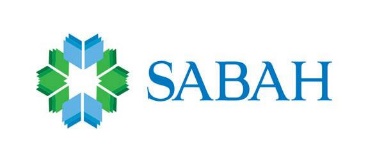 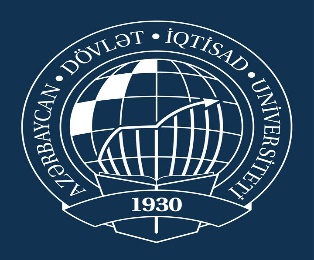                                                            İyun 2019                                                        Mündəricat Giriş....................................................................................................................... 3I Fəsil : Kənd təsərrüfatının ölkə iqtisadiyyatında  yeri və iqtisadi –statistik öyrənilməsinin əhəmiyyəti...............................................................................     51.1 Kənd təsərrüfatı sektorunun   inkşaf xüsusiyyətləri......................................    51.2 Kənd təsərrüfatının  ölkə iqtisadiyyatında rolu.............................................   151.3 Kənd təsərrüfatının  strukturu.......................................................................    23I Fəsil :Azərbaycan Respublikasında  Kənd Təsərrüfatı  sektorunun  müasir  vəziyyətinin  statistik  təhlili...............................................................................  322.1 Bitkiçiliyin müasir vəziyyətinin  statistik  öyrənilməsi...................................  322.2 Heyvandarlığı əks  etdirən göstəricilər sisteminin  statistik təhlili.................. 482.3 Kənd təsərrüfatı sektorunun inkşafına təsir edən amillərin  statistik  təhlili.... 62Nəticə və təkliflər.................................................................................................. 74İstifadə  olunmuş  ədəbiyyat ................................................................................77                                                          GİRİŞ      Mövzunun  aktuallığı - Bir  çox  ölkələr  kimi   Azərbaycanın  da  ÜDM-də  Kənd Təsərrüfatı  məhsullarının  payı  aşağıdır. Buna  baxmaraq  bu  qeyri-neft  sektoru  ərzaq  təhlükəsiziyinin  təmin  olunması   və  ölkədə  artan  tələbatın   qarşılanması  üçün  daim  diqqət  mərkəzində  saxlanılmalıdır.  Əhalinin  artan  tələbatı   barəsində   son  dövrlərdə  tam  təbii  məhsullarla  əhalinin  istehlakını  qarşılamaq  elə  də  asan  və  mümkün  deyil. Respublikanın  mövcud  iqlim  tiplərindən   doqquzuna  sahib  olması  əkinçilik  üçün  lazımı  şəraitin  mövcudluğundan  xəbər  verir. Ölkənin  düzənlik  ərazilərində  suvarılma  ,  dağlıq  və  nisbətən  dağətəyi  yerlərində  isə  dəmyə  əkinçiliyi  üstünlük  təşkil  edir.  Heyvandarlıq  sahəsinin  isə  daha  çox  maddiyat  tələb  etməsi  bizi  bir  çox  inkşafda  olan  ölkələr  kimi  əkinçiliyə  doğru  meyillənməyə  sövq  edir .Ölkədə  hər  iqtisadi  rayonun  özünə  uyğun  ixtisaslaşmış  əkinçilik  sahəsi  mövcuddur.    Azərbaycanın  da  əksər  inkşafda  olan  ölkələr  kimi  əhalsinin  artım  tempi  müsbət  meyillidir.  Bu  o  demək  olur ki ,  önümüzdəki  illərdə  qeyd  olunan  məsələ  daha  da  çətinləşəcəkdir . Hazırda  Azərbaycanda  əhalinin  qida  məhsulları  ilə  təmin  olunması  yönündə   bəzi  zəruri   əmtəələr  üzrə  idxal   hesabına  qarışlanması  danılmazdır.  Ölkəyə   idxal  olunan  məhsulların  əsasən  də  geni  dəyişdirilimişlərin  insanların  sağlamlığına  vurduğu  zərər   də  nəzərə  alınarsa  aqrar  sektorun  inkşafı  üçün  mümkün  bütün  tədbirlər  görülməlidir.                                 Tədqiqatın  məqsəd  və vəzifələri -    Müasir  dövrdə  bütün  sahələrdə  elmin  rolu  danılmazdır ki , bura  kənd  təsərrüfatını  da  əlavə  etmək  lazımdır. Belə  ki ,  aqrar  sahədə  yeni  metodların  aşkar  olunması ,  yeni  və  daha  məhsuldar   bitki  və  heyvan  növlərinin  kəşf  olunması  kimi  nailiyətlər  başda  olmaqla   bütün  inkşafı  və  prosesi  özündə  əks  etdirən  qeydolunma  və  ya  statistikanın  aparılması  da  önəmlidir. Çünki  ,  baş  verənləri  və  keçmişdəki  fəaliyyəti  nəzərdə  tutan  bu  gstəricilərlə  hər  hansı  bir  işin  nə  dərəcədə  səmərəli   olduğunu  təyin  etmək  və  gələcək  üçün  də  proqnozlar  vermək  əlverişlidir.          Tədqiqatın predmeti  -  Tədqiqatın  predmetini  Azərbaycan Respublikasında  son  illərdə  kənd təsərrüfatı  sahəsində  müxtəlif  amillərin  iqtisadi və statistik  təhlil  olunması  təşkil edir.         Tədqiqatın  obyekti    -  Azərbaycan  Respublikasında  kənd təsərrüfatının  mövcud  vəziyyəti , inkşaf  xüsusiyyətləri , bu sahədəki  dövlət tənzimləmələrinin iqtisadi- statistik  araşdırılaması  da tədqiqatın  obyetini  təşkil  edir.        İşin  strukturu  və  quruluşu – Buraxılış  işi  Mündəricat , Giriş , 2 fəsil , 6 bölmədən, nəticə və təkliflər , istifadə  olunmuş  ədəbiyyat siyahısı və  internet  resurslarından   ibarətdir . Birinci  fəsildə Azərbaycanda  kənd  təsərrüfatının  mövcud vəziyyəti ,  ölkə  iqtisadiyyatındakı  rolu və  inkşaf  xüsusiyyətlərindən  bəhs  edilmişdir. İkinci  fəsildə  isə  kənd  təsərrüfatının  iki  ayrı  sahəsi  olan  bitkiçilik və  heyvandarlıq  sahəsinin  müxtəlif  amillər  üzrə  statistik  araşdırılmasına  və  ümumi  kənd  təsərrüfatına  təsir  edən  faktorların  tədqiqinə  yer  verilmişdir. Sonda isə  tədqiqatdan  əldə  olunan  nəticə  və  önə  sürülən  təkliflər  yer alır. I Fəsil : Kənd təsərrüfatının ölkə iqtisadiyyatında  yeri və iqtisadi –statistik öyrənilməsinin əhəmiyyəti  Kənd  təsərrüfatı sektorunun  inkşaf  xüsusiyyətləri     Qeyri-neft sektorunun prioritet sahəsi kimi  hesab edilən kənd təsərrüfatının inkişafı, məhsul istehsalının və satışının stimullaşdırılması, habelə ərzaq təhlükəsizliyinin təmin edilməsi Azərbaycan dövlətinin sosial-iqtisadi siyasətinin əsasını təşkil edir. Kənd təsərröfatı özünəməxsus bir sıra sosial-iqtisadi, təbii və texnoloji xarakterli xüsusiyyətləri ilə səciyyələnir. Kənd  təsərrüfatının  istehsal  vasitəsi  iqtisadiyyatın  başqa  sahlərindən  fərqli  olaraq  torpaq  hesab edilir. Torpaq – iqlim  şəraitindən  asılı  olaraq  istehsal  prosesi  təbii amillərlə  bağlıdır. .Kənd təsərrüfatı  iqtisadiyyatını  yüksəltmək  ,  istehsalın  səmərəliliyini   və  artımını    təmin  edən  tədbirlər  planı  hazırlamaq   və  reallaşdırmaq  bu  xüsusiyyətlər  nəzərə  alınmadan   mümkünsüzdür. Dövlətimizin   dəstəyi   sayəsində  qeyri- neft  sektorunun  bir  sahəsi  kimi   kənd  təsərrüfatının  əhalinin  işlə  təmin  olunmasında  , əməktutumlu  sahələrinin  çoxluğu  ilə  xarakterizə  olunması  ilə  birlikdə  davamlı  və  dayanıqlı  inkşafının   zəruri  hal  kimi  nəzərə  alınaraq  bu  barədə  uzunmüddətli  inkşaf  planı  tərtib  edilməkdədir.  Kənd  təsərrüfatının  Azərbaycan  iqtisadiyyatında   belə  mühüm  rola  sahib  olmasının  səbəblərindən  biri də  bu  sahənin  Azərbaycan  Respublikasının  müstəqil  olduğu  ilk  illərdən  başlayaraq  diqqətdən  kənar  buraxılmamağı  hesab  edilə  bilər . Belə  ki ,  bunu  ən  başlıca  olaraq  ümümmilli  lider  Heydər  Əliyevin  adı  ilə  vurğulamaq  lazımdır.  Onun  vaxtilə  bu  istiqamətdə  gördüyü  işlər  Azərbaycanın  müstəqilliyi  dövründəki  iqtisadiyyatında  silinməz  izlərə  sahibdir.   Elə  ümummilli  lider  Heydər  Əliyevin  başlatdığı  siyasətin  davamçısı  kimi  Prezident  İlham  Əliyev  Azərbaycan  Respublikasının   tam  ərzaq  təhükəsizliyinə  nail  olmağı  müstəqil  dövlət  siyasətinin    hədəflərindən  biri  halına  çevirmişdir.  Preziden  İlham  Əliyevin  sözlərinə  görə  “hazırda qarşıda duran ən başlıca məqsəd daxili imkanlar hesabına kənd təsərrüfatı və ərzaq məhsulları ilə özünütəminata və davamlı inkişafa nail olmaqla, Azərbaycanı inkişaf etmiş ölkələr səviyyəsinə çatdırmaqdır”.  Və  ölkədəki  mövcud  imkanların  bu  məqsədin  reallaşdırılmasına  tam  imkan  verməkdədir.  Belə  ki ,  Prezidentin  verdiyi  qərarlar   və  göstəriş   verdiyi  tədbirlərlə  birgə  bu   yolda  görülən  elmi  islahatlar  vasitəsilə  artıq  bu  proseslər  öz  bəhrəsini  verməyə  başlamışdır.  Dövlət  tərəfindən  həyata  keçirilən  elmi   əsaslandırılmış  dövlət  proqramlarının  müsbət  nəticələri  sayəsində   kən  təsəsrrüfatının  və  emal   olunan  məhsulların  həcmində   artım  müşahidə  olunmaqdadır.  Kənd  təsərrüfatı  və  digər  sahələri   inkşafı  məqsəqdilə   dövlət  proqramı  ilə  regionların  sosial-iqtisadi  inkşafı  sahəsində  görülən  tədbirlər  kənd  yerlərində  də  əhalinin  rifah  halının  yüksəlməsi  yolunda  da  müsbət  təsirlər  göstərmişdir. Kənd təsərrüfatının  elektron  sisteminin  yaradılması  son illərdə  onu  inkşafına  təkan  verən  ən müasir  hadisə  kimi  tarixə  keçmişdir.  Belə ki  , bununla  bağlı  elmi-tədqiqat   institutların  fəaliyyətinin  yaxşılaşdırılması  , laboratoriyaların  bərpa  olunması  üçün  Prezidentin  ehtiyat  fondundan  10  milyon  manat vəsait  ayrılması   , Prezident İlham Əliyev  tərəfindən   2015-ci  ilin  kənd  təsərrüfatı  ili  seçilməsi  və    aqrar  sferada  mövcud  olan  problemlərə  kompleks  tədbirlər  planı  hazırlamaq  məqsədilə  görülən  bütün işlər  bu  sahənin   Azərbaycan   iqtisadiyyatındakı  rolunun  artırmağa  və  gələcək  dövrdə  potensialdan  tam  istifadə  edilməsi  üçün   nəzərdə  tutulmuşdur. Azərbaycan Respublikası  Prezidentinin  17.01.2011  tarixli  396  nömrəli  fərmanı  ilə  və  həmçinin   Milli Elmlər  Akademiyasının  Rəyasət  heyətinin  qərarı  ilə    Azərbaycan  Milli Elmlər  Akademiyasının  nəznində   Aqrar  elmlər  bölməsinin   yaradılması  və  bu  yöndə  aparılan  elmi  fəaliyyətlərin   , respublika  ərazisində   müvafiq  elmi-tədqiqat  və  təhsil  müəsisələrinin  elmi  fəaliyyətlərinin   koordinasiyasının  tapşırılması   uzaqgörən  siyasəti  əlaəti  hesab  edilə  bilər.  Bu  yaradılan   təkilatın  fəaliyyətinin  nəticəsidir ki ,  respublikada   qısa  müddətdə  fəaliyyət  göstərən  elmi –tədqiqat  insttutları  və   bütün  aqrqr  yümlü  təşkilatlarla  əlaqələr  yaradılmışdır.  2015-ci  ildə  aqrar  elm  sahəsində  Milli  Elmlər  Akademiyasında  koordinasıyanın  yaşsılaşdırılması  məqsədli  bir  addım  atılmışdır.  Belə  ki ,  Respublika  Elmi Tədqiqatların    Əlaqələndirilməsi   Şurasının  “ Kənd  təsərrüfatı  bitki  və  heyvanlarının    genetika  və  seleksiyası  problemləri  üzrə  Elmi  Şura”sı  və  “Torpaq  və su  ehtiyatlarının  idarə  edilməsi   və  ətraf  mühitin mühafizəsi  problemləri  üzrə  elmi  şura”sı  yaradılmış  və  iki  şura da  artıq  fəaliyyət  göstərməyə  başlamışdır. Azərbaycan Milli Elmlər  Akademiyasının  Aqrar  Elmlər   Bölməsinin   instutlarındakı   müasir  avadanlıqlar   yüksək  təlim  görən  gənc  alimlər   tərəfindən  istifadə  olunaraq   ən  yeni  metodlara  yiyələnərək   dünya  standartları   səviyyəsindəki   tədqiqatların  həyata  keçirilməsi   ilə  mühüm   irəliləyilərə  nail  olunması  da   diqqətdən  yayınmamalıdır.   Elmin  İnkşaf Fondunun  maliyyə  dəstəyi  ilə   Azərbaycan   Respublikası  yanıda  regionda  ilk  dəfə  olaraq   “Genomika”   labarotoriyasının  əsası  qoyulmuş  və   burada  bitki  genomunun  sürətli  oxunmasını  həyata  keçirən  yeni  nəsil  sekvenserləri   quraşdırılmışdır.  Əvvəlki  dövrıərdə  mümkün  olmayan  həcmdə   biliklər   bu  sayədə  müəyyən  olunmağa  başlanılmışdır. Mobil  Aqrar  Elmi  Tədqiqatlar  Laboratoriyası  da  Elmin  İnkşaf  Fondu  tərəfindən  alınmışdır  ki ,  bu  də  hər  yöndə  eli  multidissiplinar   elmi  araşdırmaların  aparılması  üçün  şərait  yaradır.   Beynəlxalq  və  respublika   əhəmiyyətli   elmi-praktiki  konfranslar   Azərbaycan  Milli  Elmlər  Akademiyasının  Aqrar  Elmlər  Bölməsi  tərəfindən  həyata  keçirilərək   Respublikamızda  aqrar  elmin   mövcud  durumunun  real  qiymətləndirilməsi  istiqamətində  lazım  ola  təhlillər  aparılmış  , dünya  təcrübəsi   öyrənilmiş  , nəzəri   fundamental   və  tətbiqi- innovativ  tədqiqatların  optimal-strukturunu , orta  və  uzunmüddətli  məqsədlərin  və  inkşaf  perspektivlərini  , bunların  gerçəkləşməsi  üçün  müvafiq   elm və  təhsil  müəsisələrinin  əsas  vəzifələrini  , yeni  idarəetmə   və  yaxud  koordinasiya  sisteminin  konturlarını  müəyyən  edən  İnkşaf  Konsepsiyası  hazırlamışdır. Göründüyü  üzrə  ,  son  dövrlərdə   Azərbaycan  Milli Elmlər  Akademiyasında  reallaşdırılan  əsaslı  islahatlar  və   Aqrar  Elmlər  bölməsinin  adı  çəkilən  islahatlara  müvafiq  olaraq  görülən  işlər  nəticəsində  Azərbaycan  Respublikasında  Aqrar  elmin  təşklilati  strukturunun  müasir  tələblərin  səviyyəsində  qurulması  aqrar   elm  sahəsində  mövcud  ciddi  parəkəndəliyin  aradan  qaldırılması   yönündə  vacib  və  həlledici  hesaab  ediləcək  addımlar  atılmışdır. Lakin  bütün  bunlar  da  nəzərə  alınsa  belə  , prezident  tərəfindən    müəyyən  edilmiş  yüksək  məqsədlər   baxımından  xüsusən aqrar elm  mövzusunda  və  kənd  təsərrüfatı məhsullarının  istehsalı  ilə  bağlı  görüləcək  hələ  çox  iş  mövcuddur. Hal-hazırda respublikada  adı  çəkilən istiqamətlərdə  fəaliyyət  göstərən  11  elmi-tədqiqat  institute, həmçinin  kənd  təsərrüfatı  Nazirliyi  Aqrar Elm  və  İnformaasiya  Məsləhət  Mərkəzinin  strukturlarına  daxil  olan  8, Milli  Elmlər  Akademiyasının   nəznində  3  elmi-tədqiat  institut  fəaliyyət  göstərir.  Respublikamızda  həmçinin  regional  aqrar  elm  və  informasiya  məsləhət  mərkəzləri   və  elmi-tədqiqat  institutlarının   50-dən  artıq  təcrübə  -istehsalat  bazası  mövcuddur.  Naxçıvan  Muxtar  Respublikasının  “Araz”  Elmi İstehsalat  Birliyi  Öz  fəaliyyətini  Aqrar Elm  və İnformasiya  Məsləhət  Mərkəzi  ilə  əlaqələndirir. Bunlardan  əlavə   Azərbaycan Dövlət  Aqrar  Universiteti  , Bakı  Dövlət Universitetinin  Ekologiya  və Topraqşünaslıq  fakültəsi , Naxçıvan Dövlət Universitetinin  və  digər universitetlərin müvafiq  kafedraları  , Ekologiya və  Təbii  Sərvətlər  Nazirliyinin  2  , Meliorasiya və su Təsarrüfatı AçıqSəhmdar  Cəmiyyətinin  2  elmi-tədqiqat institutu  aqrar  sahə  ilə   hər hansı  dərəcədə  əlaqəli  elmi  tədqiqat  aprırlar.  Son  dövrlərdə  institutların  müasirləşdiriləsi  ilə  bağlı  önəmli  fəaliyyətlər  aparılsa  da  ,  onların  əksəriyyətinin   andatının  ölkənin  aqrar  bölməsinin  prioritetləri  istiqamətində  uyğunluğuna  yenidən  nəzər  salınmalıdır. Elmi- tədqiqat  işi  ilə  məşğul  olan  müəsisələrin  çoxunun  maddi texniki və  elmi  potensialı  zəifdir,  binalar  , qurğular  , maşın  və  avadanlıqlar  müasir  standartlara  cavab verə  bilmir.  İnstitutlar  rəqabət  qabiliyyətli  deyildir, məhsulları ,  o  cümlədən  yeni  sortlar, cinslər, ting  materialları,  toxum  ,  texnologiya ,  kadrları , informasiya  dünya  standartı  səviyyəsindən  geridə  qalır. Respublikamızın   hazırkı  ərazisinin  4,5  milyon  hektarını  kənd  təsərrüfatı  üçün  nəzərdə  tutulmu  torpaqlar  təşkil  etməkdədir. Ölkəmizin  aqrar  sektorunun  inkşafına  maneə  törədən  əsas  səbəblərdən  biri  bu  torpaq  sahələrinin   müxtəlif   ölçülərdə  eroziyaya  ,  orakətləmə  və  şoranlaşmağa  uğramasıdır.  Ölkəyə  taxıl  və  taxıl  məhsulları  başda  olmaqla  hələ  də  bir  çox  növdə  kənd  təsərrüfatı  məhsulları  idxal  edilməkdədir. Hətta  bir sıra  hallarda  rəsmi  icazə  belə  olmadan   müxtəlif  geni  modifikasiya  edilmiş   məhsulların  xüsüsilə  də  F1  hibridlərinin  toxumlarının   əkin  materialları  kimi  bitki  toxumlarının  idxalı  həyata  keçirilir.  Əsasən  gətirlilən  bitki  toxumlarının  ,  toxum  materiallarının  mühüm  dərəcədə  böyük  hissəsi   F1  hibridlərinin  təşkil  etməsi  yerli  fermerlərimizi  təəssüf  ki  xarici  şirkətlərdən  asılı hala salmaqdadır. Bitkiçiliyə  nisbətən  ölkəmizdə  heyvandarlığın   qənaətbəxş  olsa  da,  bu  kənd  təsərrüfatı  sahəsində  də  xarici  məhsullar ,  cinslər  və  sairədən  asılılıq  mövcüddur.  Respublika  daxilini  külli  miqdarda  heyvan  mənşəli  olan  qida  üçün  nəzərdə  tutulan  məhsullar  daxil  olunmaqdadır. Hal- hazırda  məhsul  istehsalının  artımında  intensive  amillərin  rolu   qənaətbəxş  hesab  edilmir. Məhsuldarlığın  artım  tempinin  arzuolunan  səviyyədə  olmaması ,  istehsal  xərclərinin  artıqlığı və  səviyyəsi   bunu göstərir. Qeyd olunan problemlərin  həlli kimi  aqrar  elmin  ir  mərkəzdən  idarə  edilməsi ,  nəzəri- fundamental  və  innovativ- tətbiqi  elmi  araşdırmaların ( o cümlədən  molekulyar  və  gen  səviyyələrində , nanotexnologiyalarda ) aparılmasını , dəyişməkdə  olan  mühitə    davamlı  ,  çox  məhsuldar  olan və  keyfiyyəti  ilə  bilinən  bitki  sortları  və  heyvan  cinslərinin  ,  mütərəqqi    becərmək  üçün  texnologiyaların  yaradılması, iqlim , torpaq , su və s.  resurslardan  istifadənin  , eləcə  də  kənd   təsərrüfatı  sistemlərinin  idarə olunmasının  optimallaşdırılmasının   elmi  əsaslarının   işlənib  hazırlanmasını  və   həmişə  təkilləşdirilməsini ,  sistemə  daxil  strukturların  moderləşdirliməsini   tələb  edir. Dünya  üzərində  gedən  bütün  tendensiyaların  təhlili  göstərir ki  , aqrar  sahənin  elmi  təminatını  dünya  standartları  səviyyəsinə  çatdırılması  yönündə  islahatlar  invensivləşdirliməlidir. Koordinasiya gücləndirilməli , elmi  mövzular,  tədqiqat  proqramları   dövrün  yüksək  tələbləri   baxımından   ciddi  şəkildə  seçilməli  və  onlar  adekvat  maliyyə resursları baxımıdan  təmin  edilmlidir.Rəqabət  qabiliyyətinə  malik  kənd  təsərrüfatı  tədqiqatları  sistemi  yalnız  dövlət  vəsaiti  ilə  yaradlarsa  davamsız  ola  bilmə  ehtimalı  var.Qismən də olsa, problemli  qlobal  variantda  həll etmək  üçün  aqrar   elm kommersiyalaşdırılmalıdır. Aqrar elminin  maddi-texniki və texnoloji bazasının ən modern və  yüksək səviyyədə modernləşdirilməsi, , regional, milli  və qlobal elmi mərkəzlərin yaradılması zəruri   hala  çevrilmişdir .İşçilərdən yerində istifadə   olunmasına  nail olmaq, ixtisaslaşmanın  artırılmasına  və elmi səviyyənin yüksəldilməsinə  bağlı   ehtiyacları  göz ğününə  çıxararaq ödəmək, institutların strukturunu mobil vəziyyətə uyğunlaşdırmaq , güclü ixtisaslı gənc alimlərin karyera inkşafını stimullaşdırmaq gərəklidir. Çağdaş dünyamızda  mövcud  texniki tərəqqi və texnoloji potensial  problemlərə kompleks, innovativ yanaşmaları, onların həlli  məqsədli   yeni  texniki   texnologiyaların  və  vaitələrin tətbiqini, multidissiplinar araşdırmaları  əlçatan  edir.  Misal  üçün desək , son 20 ildə dünyada molekulyar biotexnologiya metodundan istifadə etməklə çoxlu  sayda bitki sortları  və formaları yaradılmışdır ki,  bunlar  dünya  üzərində  artmaqda olan  əhalinin  ərzaqla təminatında mühüm rola malikdir. Dünya üzrə  götürülərsə  , Azərbaycanın aqrar elmində də ən  modern  avadanlıqların istifadə  olunması  ilə toxuma  mədəniyyəti , molekulyar seleksiya,  genlərin  köçürülməsi,  , bio-,nano- və informasiya texnologiyalarının tətbiqi edilməsi  üzrə tədqiqatların yürüdülməsi imkanları təşkil  olunmalı, sınaq  edilmiş və  uğurlu  nəticələr  əldə  etmiş  texnologiyalar Azərbaycana  da  gətirilməli  və  onlar yerli şərait  də   nəzərdə  saxlanılmaqla  daha da inkişaf etdirilməlidir. Aqrar  elm  qarşısında olan   vəzifələrin  effektiv  icrası  üçün  həmçinin yüksək ixtisaslı,  dünyagörüşünə  və müasir biliklərə  yiyələnmiş kadrların  potensialının yaradılmasından  önəmli  ölçüdə  asılıdır. Buna  bağlı   olaraq ali və orta ixtisas təhsili müəssisələrinin modernləşdirilməsi, təhsilin səviyyəsinin  dövrümüzün  tələblərinə  uyğun   şəkildə  artırılması vacib  məsələdir. Aqrar təhsil sisteminin  yenidənqurulması  və  təkmilləşdirilməsi , ilk  olaraq  , bu sahədə mütəxəssislərə   bağlı  ehtiyacların strateji  yöndən  dəqiq müəyyən  edilməsindən   başlanılmalıdır. Mövcud təlim-tədris proqramları müasir   nəzəri-elmi  və təcrübi əsaslarla (həmçinin , xaricdə təhsil  ilə  bağlı) yenidən işlənib hazırlanılmalıdır.          ADAU   respublikada  kənd təsərrüfatı sahəsində  magistr  və  bakalavr  dərəcəli kadrlar hazırlamaqla  məçğul  olan   ixtisaslasmış ali təhsil müəssisəsidir. Burada  tədris edilən fənlər kənd təsərrüfatı , ixtisas  sahələri  və onun  başqa  sahələri  və  regional ixtisaslaşmanın tələbləri  ilə uyğun  vəziyyətə  salınmalı  , qida mühəndisliyi, biotexnologiya  və informasiya texnologiyalarının tədirisi  məsəsləsinə  diqqət artırılmalıdır.Hazırki  mütəxəssislərin peşə hazırlığının artırılması da  həmişə  diqqət mərkəzində  saxlanılmalıdır. Bunun görə də  dar zaman  çərçivəsində  yerli və beynəlxalq kurslar kifayət  etməyəcəkdir. Bu  səbəbdən  də fermer təsərrüfatlarından   başlayaraq   dövlət qulluğuna kimi   müasir standartlara cavab verə   bilən   məqsəd  olan   təlim proqramlarının təşkilatçılığı  və aqrar   sektorda  çalışan mütəxəssislərin  təzədən   hazırlanılmasında ardıcıllıq zəruri  hala  çevrilmişdir.  Yeni   araşdırma , tətbiq  olunması və yayımı üzrə  açıq və qeyri-mərkəzləşdirilmiş sistemin qurulması hazır  kadrlar, müasir  informasiya və vərdişlər, araşdırmaya yeni  yanaşmanı   tələb etməkdədir. Öz növbəsində , sistemə   daha yeni təfəkkür tərzinə  sahib  gənc kadrların cəlb olunmasını  təxirəsalınmaz zərurət  halına  çevirmişdir.İndiki  dövrdə  müasir fundamental və tətbiqi  araşdırmaların  dəqiq  sahələri, layihələrin  idarəedilməsi, kompüter texnologiyaları, xarici dillər  yönündə  ən  son   müasir elmi biliklərə   sahib  kadrlara xüsusilə kəskin  tələb   yaranmağa  başlamışdır.Təhsil   səviyyəsinin dünya standartlarına uyğun  səviyyəyə  çatdırılmasına  görə  beynəlxalq əməkdaşlıq  münasibətlərinin  yaradılması , müəllim, tələbə, tədris proqramlarının  və təcrübə mübadiləsinin çox böyük  ölçüdə  effektləri   ola bilər.Kənd təsərrüfatımızın   rəqabət qabiliyyətinin   yüksəldilməsində  ən   önəmli  amil   olaraq  elm və təhsilin inteqrasiyasına nail olunması,  çağdaş  elm və tədris-təcrübə sisteminin  təşkil  olunması  ən  önəmli  məqsədlərdən  biri olmalıdır. Buna  görə   Kənd Təsərrüfatı Nazirliyi, Təhsil Nazirliyi,  Azərbaycan Dövlət Aqrar Universiteti, Azərbaycan Milli Elmlər Akademiyası ,Bakı Dövlət Universiteti və Sahibkarlar Təşkilatlarının Milli Konfederasiyası tərəfindən birlikdə xüsusi proqramların hazır  edilməsi  və reallaşdırılması  məqsəduyğun  olardı. Dünyanın  bir çox  inkişaf etmiş ölkələrində “elm-istehsalat-tədris” və ya  “elm-tədris-təcrübə mərkəzləri” (elm holdinqləri) modellərinin  bu  yöndə   təcrübəsi mövcuddur. Azərbaycanda da  həmçinin  bu  cür   modellərdən istifadə  olunması  üçün real imkanlar  və şəraitlər  mövcüddur , onları böyük vəsaitlər  sərf etmədən həyata  keçirmək   mümkündür . Yüksək  ixtisaslı  kadrlar hazırlamaq məqsədli  mövcud elmi-tədqiqat institutlarının  imkanlarından , müvafiq   zonalarda yerləşən təcrübə mərkəzlərindən istifadə edilməlidir.. Burada Aqrar Elmlər Bölməsi tərəfindən reallaşdırılan  layihələr  ilə  bağlı  Genetik Ehtiyatlar İnstitutunda Bakı Dövlət Universitetnin  uyğun  kafedrasının filialı və bir də  Azərbaycan Dövlət Aqrar Universitetinin baza kafedrası yaradılmış, kadrların  hazırlığı və birlikdə    araşdırmaları   nəzərdə tutan əməkdaşlıq  haqqında  saziş imzalanmışdır. İlk dəfə  olmaqla   magistraturaya seleksiya ixtisasına  2  gənc qəbul  olunmuşdur. Torpaqşünaslıq və Aqrokimya İnstitutuyla  Bakı Dövlət Universiteti, Naxçıvan Dövlət Universiteti ilə  Azərbaycan Dövlət Aqrar Universiteti arasında elm və təhsilin inteqrasiyasının  daha yüksək  səviyyəyə  çatdırılması ilə bağlı qarşılıqlı  şəkildə   əməkdaşlıq  haqqında    müqavilə  memorandumları imzalanmışdır. Daha bir  anlaşma   Torpaqşünaslıq və Aqrokimya İnstitutu nəznində Bakı Dövlət Universitetnin Ekologiya və torpaqşünaslıq fakultəsinin Elm və tədris mərkəzinin yaradılması    barəsində  olmuşdur. Və  bu sahələrdə fəaliyyətin  daha da intensiv   hala saınması  nəzərdə tutulur.          AMEA-nın Aqrar Elmlər Bölməsində son zamanlarda  tətbiqi-innovativ fəaliyyətlərə  ciddi diqqət  göstərilir.  Belə ki, aqrar sektorda inkişafa elmi cəhətdən  dəstək məqsədli  hazırda akademiyanın istifadəsində  əkinə yararlı  olan , kənd təsərrüfatı təyinatlı torpağlarda Azərbaycan Milli Elmlər Akademiyasının Təcrübə Sanaye  Zavodunun bazasında istehsal olunmuş “Azofos” azotlu-fosforlu mineral gübrəsinin və daha yeni  yaradılmış olan  ekoloji  cəhətdən  daha   təmiz üzvi gübrələrin sınağının  keçirilməsi məqsədli  akademik Y.H.Məmmədəliyev adına Neft-Kimya Prosesləri, botanika ,Mikrobiologiya, Aqrokimya və Torpaqsünaslıq , Genetik Ehtiyyatlar, Eroziya və Suvarılma institutlarının iştirakıyla  səyyar  araşdırma  işçi qrupu  təsis olunmuş , sınaqlar   keçirilmiş və yüksək  nəticələr əldə   edilmişdir.Əhalinin ərzağla etibarlı təmin  olunmasına   yönəlmiş   dövlət siyasətinin nəticəsi olaraq Azərbaycan Milli Elmlər Akademiyasnın respublikanın fərqli    zonalarında  yerləşən dayaq   nöqtələri   ərazisində yüksək keyffiyətli kənd təsərüfatı məhsulları yetişdirilməkdədir. Buna bir  misal   olaraq qeyd etmək lazımdır ki, Kürdəmir rayonunun  ərazisində 50 hektar sahədə yüksək keyfiyyətə  malik  buğda becərilmişdir. Bunadan  əlavə  əldə olunmuş  məhsul Fövqəladə Hallar Nazirliynin Dövlət Material Ehtiyyatları Agentliynin Dövlət Taxıl Fonduna   təslim   edilmişdir. 2015ci ilin Azərbaycan Respublıkasında “Kənd təsərrüfatı ili” elan olunması  ilə əlaqədar  Kənd Təsərrüfatı Nazirliyi tərəfindən aprel ayının 4dən oktyabr ayının 10-dək Qəbələ rayonunda “Tarla günləri” açıq hava sərgisi keçirilmişdir. Sərgidə iştirak üçün dövlət  orqanları , aqrar sferada fəaliyət göstərən müəsisələr , toxumçuluq təsərüfatları ilə birgə  Azərbaycan Milli Elmlər Akademiyasına da 0,4 hektar  torpaq sahəsi ayrılmışdır. Azərbaycan Milli Elmlər Akademyasının Torpaqşünaslıq və Aqrokimya, Genetik Ehtiyyatlar, Eroziya və Suvarılma və akademık Y.H.Məmmədəliyev adına Neft-Kimya Prossesləri institutları bu sərgidə iştirak edmişlər  və ayrılmış ərazinin  0,3 hektarında ekoloji kənd təsərüfatı yolları  ilə, 0,1  hektarında isə “Azofos” azotlu fosforlu gübrəsınin tətbiqi edilməsi nümunəvi təsərüfat və istehsalat işlərinin icra  olunması  təmin olunur. Azərbaycan MiIli Elmlər Akademiyasının İşlər idarəsinin nəznində fəalliyat göstərən “Xızı” Kənd Təsərüfatı İstehsalət Komplexi tərəfindən respublikanın  fərqli  regionlarında  olmaqla  Azərbaycan MiIli Elmlər Akademiyasının istıfadəsində olan torpaq sahələrində örnək  ola  biləcək  təsərrüfat istehsalat lahiyələri   reallaşdırılır . Görülən işlərin mütəsəkkil və kompleks formatda həyata keçirilməsi  nəzərd  tutularaq  bu təsərrüfatın  mərkəzində  aqrobiznes sferasının  hər  sahəsini  əhatə edə  biləcək   müasir Aqroparkın  təşkil  edilməsi  planlaşdırılır.   Belə ki, mümkün multidissiplinar elmi-tədqiqat nəticələri müasir cagırısların məsələnin kəsişməsində kimi Qoyulusundan cavablandırılması görünür fundamental və tətbiqi elmlərin müxtəlif sahələri ayrılması. Bu problemin həllindən sonra aşağıdakı vacib addımlar atılmalıdır:1) kənd təsərrüfatı sektorunda məlumatların toplanması və təhlilinin ardıcıl standartları;2) informasiyanın toplanması və təhlili metodu ,  inkişaf   təlim heyət proqram təmin etmək üçün təşkil edilməlidir;3) bütün informasiya mubadiləsinin sürət,  giriş və şəffaflıq asanlasdırılması təmin etmək üçün tədbirlər görülməlidir.AMEA-nın nəzdində  Prezident İlham Əliyevin  qərarı  ilə yaradılmış  təşkilatın aqrar  sektorda  bir sıra fəaliyyətlər kimi  meliorasiya  , torpaq  örtüyünün  dağılmış  ərazilərdə  bərpa  edilməsi , suvarılma  nəticəsində  duzlanmış  torpaqların  yuyulması və bitkiçiliyin  inkşafını  nəzərdə  tutan  bir  sıra  dəyişikləri  həyata  keçirən orqanın  bunlarla  yanaşı  daha modern aqrar  sahə  anlayışını  özündə  əks  etdirən  aşağıdakı  məqsədləri  nəzərdə  tutur    - aqrar elmin  modern  idarəetmə və əlaqələndirmə strukturunun sahənin tələbləri səviyyəsində qurulması və inkişafı;- nəzəri-fundamental və innovativ-tətbiqi tədqiqatların ən müasir dünya səviyyəsinə qaldırılması;- aqrar elmin innovasiya potensialının  effektiv reallaşdırılması;- ekoloji təmiz  aqrar  təsərrüfatının yayılması və inkişafı;- fundamental və tətbiqi  araşdırmaların  reallaşdırılması sahəsində AMEA-nın əlaqələndirici rolu;- ehtiyatların optimal idarəedilməsi sisteminin yaradılması,- ekspert şəbəkə və sistemlərinin, “Elektron kənd təsərrüfatı” sisteminin tərtib  edilməsi  və intensiv fəaliyyətinin stimullaşdırılması; - aqrar  sferanın   prioritet istiqamətlərində elm və texnologiyaların inkişafının proqnozlaşdırılmaları; - aqrar elmin dövlət əmlakından istifadə  etməsinin   səmərəliliyinin  artırılması;- aqrar elmin maddi-texniki və sosial bazasının, elmi və texniki kadr potensialının intensiv şəkildə  inkişafı;- aqrar elmin hüquqi statusunun yüksəldilməsi və sosial nüfuzunun təmin edilməsi;        - aqrar elmin maliyyələşdirilmə mexanizmlərnin  optimallaşdırılması, dünya səviyyəsində araşdırmalarının prioriteti istiqamətləri üzrə baza, proqram-məqsədli və müsabiqəli maliyələşdirmənin optimal nisbətinə nail olunması.        Bütün bunlar   məqsədyönlü  şəkildə   reallaşdırıldıqca aqrar elm ən qısa  zamanda özünü tam təmin edən  və ərzaq təhlükəsizliyinə   töhfələr verəcək  bütöv bir sistemə, orqanizmə çevriləcəkdir.      Ölkəmizin  potensial   torpaq-iqlim şəraiti, mövcud işçi qüvvəsi, emal sənayesi müəsisələrin  xammala  olan   tələbatının yerli istehsal hesabına ödənilməsi imkanları və mövcud ixrac potensialı  kənd  təsərrüfatının  daha  yaxşı  inkişaf  etməsi  üçün   əlverişli şərait yaradır.Ənənəvi  kənd  təsərrüfatı   sahələrini  inkşafında  mühüm  nəticələr  qeyri-neft  sferasının   dinamik  inkşafı  və  iqtisadiyyatın  şaxəlndirilməsi  yönündə  reallaşdırılan  məqsədyönlü  tədbirlərlə mümkün  1.2  Kənd  təsərrüfatının  ölkə  iqtisadiyyatında  roluKənd təsərrüfatında dövlətin sosial-iqtisadi və siyasi vəzifələrinin, xüsusilə də bölgələrdə yaşayan insanların məşğulluğu sahəsində son dərəcə vacib rol oynayır. Böyük enerji bazarında proseslərin Azərbaycan iqtisadiyyatına mənfi təsiri nəticəsində iqtisadiyyatın digər sahələrində işdən çıxarılanların nümunələri aqrar bölmə hesab olunur. Gerçək zamanlı olaraq ölkəmizdə kənd təsərrüfatı bölməsinin formalaşması bu sahədə mümkün qədər çox insanlara imkan yaradır. Şəxsi sektorda kənd təsərrüfatının inkişafı nəzərə alınmaqla, 1992-1995-ci illərdə  aqrar  sektorda qabaqcıl kənd təsərrüfatı istehsalı 12 faiz azalıb, 1996-cı ildən isə (1997 və 2014-cü il istisna olmaqla) artım 6,6 faiz təşkil etmişdir. 2015-ci ildə heyvan istehsalının artımı 2,5%, məhsul istehsalı isə 11,3% təşkil etmişdir. Hazırda respublikamızda heyvandarlıq fondunun inkişafında əsas problemlərdən biri zəif ərzaq təchizatıdır. Bir heyvanın satışından heyvan satışını yaxşılaşdırmaq, gəlir əldə etməsinə əhəmiyyətli dərəcədə təsir göstərmək üçün daxili hesab. Məsələn, toyuqdakı toyuq problemləri yalnız təsvir edilmişdir. Qeyd edək ki, son illər heyvan yemi ən sürətlə inkişaf edən beynəlxalq inkişaflardan birinə çevrilmişdir. Qlobal ərzaq tələbatına olan tələbatın artması Azərbaycanda bu sahədə inkişaf siyasətinin həyata keçirilməsini  zəruri  etmişdir.           Ümumiyyətlə, Azərbaycanda kənd təsərrüfatının inkişafı mümkündür. 2016-cı ilin   ilk  6 ayının   onu  rəqəmləri göstərir ki, ölkədə ÜDM-in azalması fonunda kənd təsərrüfatı 3,1 faiz artıb. Bu dövrdə kənd təsərrüfatı mallarının faktiki dəyəri 2500,9 milyon manat, kənd təsərrüfatı sektorunun 57,4 faizi heyvandarlıq sektoru, 42,6 faizi bitki hasilatı istehsal edib. Dünya Bankının hadisələrinə əsasən, 2016-cı ildə ölkədə neftin inkişafında daha kasıbdır və 2017-ci ilə qədər 4%, 2017-ci ilə qədər isə hüquqi qeydlər və 2018-ci il. Dünya Bankı və digər beynəlxalq təşkilatlar, əlbəttə ki, ölkənin  dinamik   inkişafı üçün vacib olan kənd təsərrüfatı sahələrində artan qeyri-neft neft müsabiqəsi bölməsində vurğulayırlar. Hüquqi bildiriş və dəyərin satışı əlavə istehsal dəyərinə görə kənd təsərrüfatı istehsalını nümayiş etdirir. Bu tip yanacaq. Ölkədə ən böyük 30 təsərrüfat Hecht ərazisində 19 yerdir. Fermerlər hər hektara bir hektar yaradıblar və xəbərdarlıqlarda və buğda Entente-120-dəki Hüquqi Hüquqi Təqdimatın litrinin 60% -ə qədər artırdılar. Buna görə yanacaq mobil telefonlarının təxminləri gələn ilin istehsalında buğda gəlirinə baxır. 2016-cı ilə qədər buğda   idxalının  azalması ilk altı ayda 31,15  %  qədər  proqnozlaşdırılır .Əslində, respublikada taxıl istehsalı üçün ənənəvi təcrübələr var. Məsələn, 1909  - 13-cü illərdə hər bir azərbaycanlı buğda istehsalının qlobal qlobal indeksindən (Almaniya, Fransa və İsveçdən 1,3 dəfə çox, 455 kq) daha 2,5 dəfə yüksəkdir. Bununla yanaşı hüquqi normaları bərpa etmək və bu sahələrdə hərtərəfli inkişafı həyata keçirmək vacibdir. Birincisi, toxumla əlaqəli problemlər həll edildi. Fondun fəaliyyəti nəticəsində   daha  səmərəlilərinin alınması  yüksək keyfiyyətli toxum istehsalına tam tələbatın əldə olunması istiqamətində səmərəli addım ola bilər. Qeyd edək ki, cari dövrdə intensiv əkinçilik tezliklə həyata keçirilir. Son 40 ildə dünyada əkinçilik 9% artmış, məhsul istehsalı isə 2,3 dəfə artmışdır. Gələcəkdə Azərbaycanda kənd təsərrüfatı sektorunda kənd təsərrüfatı istehsalının artması yalnız kultivarların və heyvanların sayının artmasına gətirib çıxarmayacaq, həm də malların artması, yəni ixracın və ixracın əhəmiyyətli dərəcədə dəyişməsi ilə nəticələnə biləcək malların artmasıdır. Belə ki, 1995-ci ildə bu sahədə çalışanların 30,8% -i işlə təmin olunarsa, ilk dəfə 2015-ci ilin əvvəlində bu göstərici 36,7% -ə çatıb. Şübhə yoxdur ki, gələcəkdə bəzi fəaliyyətlərin yaranması səbəbindən sabah kənd təsərrüfatı payı azalacaq. Uzun müddətdir ki, bu sektor ölkədə əsas iqtisadi mövqe tutacaqdır. Buna görə, önümüzdəki illərdə əkinçilik istehsalının emal sahələri ticarət və çatdırılma məsələlərini inkişaf etdirmək, kənd təsərrüfatı məhsuldarlığını və hökumətin məhsuldarlığını artırmaq və istihdamı azaldacaq, sosial sahələr və infrastrukturun azalması ilə şəhər və kənd arasındakı fərqlərin inkişafı üçün inkişaf edir.Yəni, davamlı kənd təsərrüfatı inkişafı və rəqabət sektorunda dəyişiklik hədəflənir. Bu məqsədə nail olmaq, Azərbaycanda müxtəlif   aqrar  sahə   və qida məhsullarının inkişafı olacaqdır. Bu məsələlərin həlli  ölkədə    kənd təsərrüfatı sektorunun inkişafı üçün   səmərəli   mühit yaradacaqdır. Bununla yanaşı qeyri-neft sektorunun inkişafı ölkənin əsas siyasi prioritetlərindən biridir. Prezident İlham Əliyevin rəhbərliyi altında kənd təsərrüfatının inkişafı sektorunda həyata keçirilən rəhbərliyin konvertasiyası tezliklə müsbət nəticələr göstərəcəkdir.2014-2018 illəri əhatə edən üçüncü hökumət proqramı uğurla həyata keçirilir.Beləliklə, Azərbaycan son illər ölkənin ən məhsuldar investisiyalarından birinə çevrilib. Təbii ki, ümummilli liderin proqnozlaşdırılan siyasəti və vaxtı sayəsində. Cari ilin birinci rübündə 2016-cı ilin yekun qiymətləri nəticə çıxarmaq üçün həyata keçirilən hərəkətləri təsdiqləyir.Beləliklə, son illərdə Azərbaycan sektorunda qeyri-sektional sektorun payı 2,4 faiz artıb. Biznesin digər sektorlarının artımı isə 2 faiz, kənd təsərrüfatının 3,5 faizini təşkil etmişdir. Kənd təsərrüfatının uğuru sənayenin ixracını göstərir. Beləliklə, gələn ayda borc köçürmələri 44% artıb. Qeyd edək ki, ilin birinci rübündə beynəlxalq artım 50% təşkil edir. Ümumiyyətlə, bu dəstək dünya iqtisadiyyatında əsas paya malik olan   aqrar  sahənin   inkişafına kömək edir. Qeyd etmək  gərəkdir  ki, kənd təsərrüfatı sektoru   neft  sənayesi və tikintidən sonra Azərbaycan iqtisadiyyatında  ən  böyük  üçüncü böyük iqtisadiyyat  sahəsidir . Digər iqtisadi göstəricilərlə yanaşı, işsizliyin aradan qaldırılması və sosial rifahı yaxşılaşdırmaq üçün də  rolunu vurğulamaq vacibdir. Prezident İlham Əliyev son vaxtlar kənd təsərrüfatında ən azı 80 min iş yerinin yaradıldığını bildirdi. Bu da kənd təsərrüfatı sektorunun bütün iqtisadi inkişafa təsiri və təsirini nümayiş etdirir.Bəli, əldə edilmiş nəticələrin nəticələrinə son illər ərzində görülən işlər əhəmiyyətini vurğulamaq vacibdir. O zamanlar, son illərdə sahənin inkişafı üçün qoyulmuş sərmayələri tanımaq, böyük infrastruktur və müasir texnologiyaların yaradılması vacibdir. Fermerlərə xüsusi qaynaqların verilməsi bir neçə ildir ki, bir neçə dəfə işləyir. Məsələn, yalnız 2014-cü ildə müxtəlif texnika, gübrələr və s. Kənd təsərrüfatı alıcılarına 50% və 30% endirim istifadəsi yerli istehsalın artmasına, qiymətlərin azalmasına və kənd təsərrüfatı sektoruna maraqların artmasına səbəb olacaqdır. Əlbəttə ki, bu tədbirlərin cari dövrdə uğurlu nailiyyətlərə təsiri azad edilə bilməz.  Qeyd edək ki, kənd təsərrüfatının inkişafı ölkə üçün ərzaq təhlükəsizliyinin təmin  olunmasında  mühüm rol oynayır. Bu baxımdan, qrant siyasəti təhlükəli deyil və dövlət planlarını hazırlayır..2009-cu ildən etibarən Azərbaycan öz fəaliyyətinin həyata keçirilməsi üçün Ümumdünya Ərzaq Proqramının büdcəsinə ildə 100 min ABŞ dolları ayırıb. Bu məbləğ təşkilatın müxtəlif ehtiyaclarına xərclənir. Azərbaycan yalnız BMT-nin Qlobal Qida Proqramı çərçivəsində öz vətəndaşlarına kömək edir. Bu qərar hələ həll edilməmiş Dağlıq Qarabağ münaqişəsi ilə bağlıdır. Dünyanın ortalama yağlı sızanlarının demək olar ki yarısı qida ilə əlaqələndirilir. Ekspertlər hesab edirlər ki, artan qiymətlər və artan iqtisadi rifah, eləcə də qiymətlərin kəskin artması və iqtisadi böhran dövründə ac insanların sayının artması qlobal ərzaq təhlükəsizliyi sisteminin idarə olunmasında kəskin və zəifliklər ilə əlaqədardır. Rus alim İ.B. Zakaytov düzgün hesab edir ki, hər bir ölkədə qida vəziyyətinin düzgün qiymətləndirilməsi üçün, qidalanma prosesini mərhələlərə bölmək dinamikasını təhlil etmək lazımdır. Birincisi, əhalinin vəziyyəti gündəlik sutkada 1800-2000 kiloqram (kkal) təkrarlamaq üçün imkan verən xroniki qidalanma qarşısının alınmasıdır. İkinci mərhələdə gündə 2300-2800 kcal qida həcminə nail olmaq və əhalidə daimi bir artım təmin edilir. Sabit miqdarda, qida nisbəti balanslı olmasa da, gündə 2800-3600 kkal təşkil edir. Tələbi nəzərə alan ərzaq təchizatı həddi üçüncü səviyyədir. Bir insanın ehtiyaclarını qarşılamaq arzusu şəxsin ən yaxşı maraqlarına cavab verir, lakin böyüməyə olan ehtiyac öz növbəsində istənilən böyüməyə nail olmaq üçün kömək edir. Tələb tələb olunur və müəyyən vaxtdan əvvəl. Belə hallarda bu uyğunsuzluğu aradan qaldırmaq üçün itkin mallara tələbatın artırılması lazımdır. Son illərdə ölkəmizdə şərtlər inkişaf etmişdir və bu müsbət meyl davam etməkdədir. 2001-ci ildə qəbul edilmiş Azərbaycan Respublikasının ərzaq təhlükəsizliyi proqramı bu məqsədə və 2008-ci ildə qəbul edilmiş və uğurla həyata keçirilmiş "2008-2015-ci illərdə Azərbaycan Respublikasında ərzaqla təminatın Dövlət Proqramı" nın əsas məqsədinə nail olmaq məqsədi daşıyır.          Alınan tədbirlərə əsasən, ölkədə becərilən taxıl və taxıl sahəsi 1,5 dəfə artaraq 952,1 hektara çatdı. Bu dövrdə taxıl və dənli bitkilərin həcmi 23,8 hektardan 31,5 sentnerədək, ya da 33,0% artmışdır. Nəticədə ümumi istehsal 2,0 dəfə artaraq 3 milyon tona çatıb.. Bununla da taхılçılıq  sahəsində AR  Prеzidеntinin 25.08.2008  tariхli Sərəncamı ilə təsdiq  olunmuş  “2008-2015-ci illərdə AR əhalinin ərzaq məhsulları ilə еtibarlı təminatına dair Dövlət Proqramı”nda qoyulan  hədəfə nəzərdə tutulandan  tеz çatmaq mümkün olmuşdur . Ölkədə adambaşına taхıl istеhsalının   həcmi 190 kq-dan 307 kq-dək   artmış   və ya 1,6 dəfə artmışdır. Yerli  istеhsalın həcmi ilkin  olaraq   ərzaq məhsullarının istеhsal  olunması   məqsədilə istifadə olunmuş   məhsulun ümumi kəmiyyətinə nisbətdə  yaхşılaşmışdırTexnoloji dəstək və subsidiya mexanizmləri vasitəsilə əkin sahələrinə dəstək tədbirləri məhsulların, eləcə də digər sahələrin təşviqini stimullaşdırdı. Nəticədə ocaq bitkilərinin əkin sahəsi əhəmiyyətli dərəcədə artmışdır. 2010-2015-ci illərdə əkin sahəsi 12 faiz artaraq 428,6 min hektardır. Eləcə də əkin zonasında məhsulların nisbəti 25,0% -dən 27,0% -ə qədər artmışdır. Bu nəticələr sayəsində ölkədə məhsuldarlıq yaxşılaşmışdır və ölkədə əsasən ev təsərrüfatlarının nisbətən yüksək səviyyədə təmin edilməsi mümkün olmuşdur. İllər ərzində ət istehlakı 2 dəfə, süd 1,9 dəfə, yumurta 2,9 dəfə azalıb. FAO-nun hesablamalarına görə, ərzaq təhlükəsizliyinin minimum səviyyəsinin, ilk növbədə, onların illik həcminin 17-18% -i olmalıdır. Bu ehtiyatların 11-12% -i qlobal tələbat səviyyəsində qlobal dəyişmələr qarşısında zəruri ehtiyatı və qalan 5-6% kəsiri təmin etməyi nəzərdə tutur  Araşdırmalar göstərir ki, ölkədə   ekoloji  cəhətdən  təmiz  ərzaq  təhlükəəsizliyi  yaratmaq ən azı 10 il keçə bilər. Yəni, ölkədə qida istehsal etmək və real kənd təsərrüfatı və ərzaq bazarının mövcud olduğu şəraitdə ekoloji cəhətdən səmərəli məhsulların istək və hazırlığını təmin etməkdir. Yalnız bu müddət ərzində kənd təsərrüfatı sektoru dünya bazarında kənd təsərrüfatı və qida məhsullarının  əsas ixracatçısı ola bilər. Bu məqsədlərə nail olmaq üçün əvvəlcə aqrar siyasət ölkənin iqtisadiyyatına intersektral yanaşma tələb edir. Ərzaq və xammal tələbatı üçün təhlükəsiz bioloji müxtəliflik yaratmaq insanlar üçün və hətta ətraf mühit üçün maksimum təhlükəsizliyi ilə birbaşa kənd təsərrüfatı sahəsinin mövcudluğunun yüksək səviyyəsindən asılıdır. Qeyd etmək vacibdir ki, dünya iqtisadiyyatının hazırkı inkişaf mərhələsində kənd təsərrüfatı məhsullarının tələbatının 2/3 hissəsi innovativ inkişaf yolu ilə təmin olunur. Buna görə 10 ildir bu sahədə xüsusi diqqət yetirilməlidir. Azərbaycanda aqrar islahatlar zamanı aparılan investisiya siyasəti iqtisadi rayonların prioritet inkişafını nəzərə alaraq vəsaitlərin səmərəli istifadəsinə yönələn sistematik tədbirlərlə müşayiət olunur. 2004-cü ildən etibarən həyata keçirilən inam quruculuğu proqramları bunların açıq bir təsdiqidir. Bunun müsbət nəticəsi ondan ibarətdir ki, bu tədbirlər gələcəkdə daha vacib rol oynaya bilər. Müstəqilliyin ilk on ilində əsas kapitala qoyulan investisiyaların payı 1 faizdən, 2015-ci ildə bu göstərici 2,2 faizdən çox olmamışdır.  Başqa sözlə, bütün qida sahəsinin 75-80% -i böyük təsərrüfatlardan ibarətdir. Bununla belə, heç bir şübhə yoxdur ki, məşğulluğun böyüməsi üçün güclü iqtisadiyyata, kənd təsərrüfatının inkişafına və milli iqtisadiyyatın milli ideyasına dəstək olmalıdır.. Bu təşkilat 2015-ci ilə qədər aclıqdan və yorğunluqdan əziyyət çəkən insanların sayını azaltmaq niyyətindədir. Hal-hazırda 1 milyard yaxın insan  (854 milyon) dünyada qida çatışmazlığından əziyyət çəkir. Ümumi  baxsaq  əgər   isə kənd təsərrüfatı məhsullarına   görə  bazar  ınfrasfrukturunun inkişafı  arzu  olunan  səviyəyə   gəlmədiyindən , kənd təsərüfatı mallarının   nəql  olunmasında  müvafiq keyfiyyət  göstəriciləri   yetəri   dərəcədə   hesaba  alınmır ..Məhsulların  ticarətinə dair BMT-dən  gələn  inforasiyalara  görə , 2001-2015-ci illər  aralığında   kənd təsərrüfatı və ərzaq məhsullarına  görə   qlobal ixracda Azərbaycanın   rol  ölçüsü  0,014 faizdən 0,054 faizə  kimi  bir   yüksəlmə göstərmişdir.   Həmçinin , son 2  ildə emal edilmiş  kənd təsərrüfatı mallarının ixracının azalması  sayəsində  toplam   ixracın da  ümumi  çəkisində  azalma  görülmüşdür . Azərbaycandan ixrac  edilən  kənd təsərrüfatı və ərzaq məhsullarının 44  %-i  ilkin kənd təsərrüfatı, 56 %-i isə  emal sənayesi malllarından   ibarətdir. Qlobal ekperimentlərə  dayanıb  demək  olar ki, kənd təsərrüfatı məhsulları bazarının tənzimlənməsi sistemi istehsalçıların öz mallarını  əlverişli şərtlərlə sataraq layiqli səviyyədə gəlir əldə etmələrinin təmin  olunmasını  və beləcə  də istehsalın artırılması üçün davamlı stimul yaradılmasına nail olmağın  önəmli  vasitəsidir. Hazırda  respublikamızda  aqrar  sfera  tərəfindən  istehsal  olunan  mallar bazarında qiymətlərin stabilləşdirilməsi   yönündə yalnız iki alətdən və məhdud  miqdarda  istifadə edilir. Birincisi, 2006-cı ildən bəri  Kənd Təsərrüfatı Nazirliyi yerli icra hakimiyyəti orqanları ilə birlikdə  həftəsonlarında və bayram günlərində Bakıda  kənd təsərrüfatı malları  yarmarkalarını təşkil edir. Bu yarmarkalar da    fermerlərin bazara çıxış imkanının   daha da   yaxşılaşdırılmasında çox təsirli rol oynamasa da, qiymətlərin əhali üçün münasibliyi baxımından  önəm  kəsb edir.  Bu alət hələ də istehlak bazarında tariflərin davamlılığını təmin etmək üçün çalışır. Azərbaycanda 9 təbii hava şəraiti mövcuddur, olduqca kiçik bir qış var. Yaz aylarında orta istilik, quru, isti və günəşli hava ilə xarakterizə olan 28-30 ° C-dir. Bu, ölkədə çoxmərtəbəli kənd təsərrüfatının inkişaf etdirilməsi və hasilatın ildə üç dəfə artırılmasına imkan verən əlverişli iqlim şərtləri deməkdir. Bütün bunlara baxmayaraq, ölkədə yer və su ehtiyatlarından səmərəli istifadənin problemi aktualdır. Həmin dövr ölkədə fəaliyyət göstərən ailə təsərrüfatlarının orta həcminin artırılması və rəqabət qabiliyyətli rəqabətədavamlı torpaq sənayesinin yaradılması və istehsalı artırmaq üçün həyata keçirilən islahatlarla yanaşı, onların "geniş miqyaslı iqtisadiyyatını" tətbiq etmək üçün bir sıra islahatlar olacaqdır. Bu islahatlar nəticəsində, müstəqilliyin ardından ölkədə həyata keçirilən torpaq islahatlarının davamı kimi, kiçik ev təsərrüfatları bir-birinə qovuşacaq və rayon bazarlarında daha güclü bir üzv olacaq. Çünki respublikamızda ərzaq təhlükəsizliyinin təmin edilməsi dövlət siyasətçilərinin əsas istiqamətlərindən biri hesab edilir, yaxın bir neçə ildə bu sahədə həyata keçiriləcək işlər genişləndiriləcək və tədbirlər dövlətin əhalisini ərzaq məhsullarının keyfiyyətinin və keyfiyyətinin sabit şəkildə təmin edilməsinə yönəldiləcəkdir. Bu Strateji Yol xəritəsində göstərilən çoxsaylı strateji dəyərlər çərçivəsində dövlətin ərzaq təhlükəsizliyinin daha da möhkəmləndirilməsi, ərzaqın özünü təmin etməsinin əhəmiyyətini artırmaq üçün təqib tədbirləri görülür. Eyni zamanda ərzaq təhlükəsizliyinin təmin edilməsi üçün institusional imkanların gücləndirilməsi üçün zəruri tədbirlər həyata keçiriləcəkdir. Tədbirlər 3 prioritet sahələrdə aparılacaqdır. Bir başlanğıc üçün informasiya sistemi məsələləri və ərzaq təhlükəsizliyi proqnozları nəzərə alınacaq. Rusiya və beynəlxalq təşkilatların qida məhsullarının qorunması haqqında məlumatları bir məlumat bazasında təsnifləşdirmək planlaşdırılır. Bununla yanaşı, qida təhlükəsizliyi sahəsində nəticələrin məhsuldarlığının gələcəkdə artmasına öz töhfəsini verəcək ərzaq məhsullarının istehsalı, idxalı, saxlanılması və satışı üçün məlumat bazası yaradılacaqdır. Əhalinin ərzaq təminatını daha da yaxşılaşdırmaq üçün əhalinin bütün seqmentləri üçün ərzaq səviyyəsinin monitorinqi, maliyyə, fizioloji və əlçatanlığı təsir edən digər amillərlə izlənilir.           Belə ki, ərzaqtəyinatlı emal sənayesi mallarının   əksəriyyətinin istehsal həcmində  önəmli  şəkildə artımın olması  qarşılığında  , pambıq və ipək xammalı əmtəələrin , həmçinin   qarışıq yem və tütün məhsullarının istehsalı çox  kəskin şəkildə azalmışdır.Ərzaq   sənayesi məhsullarının əksəriyyətinin istehsal həcmi üzrə  keçən  20 il ərzində müşahidə  olunan  sürətli artım dinamikası bu məhsulların istehsalının ümumilikdə rəqabətqabiliyyətli   şəkildə  xarakterizə etməklə, müvafiq istehsal  miqdarının   daxili bazar və ya ixrac bazarlarının tələbatı əsasında daha  artırılması imkanlarının olmasını göstərir. Belə ki , Azərbaycan dövlət müstəqilliyini əldə etdikdən və ölkədə bazar iqtisadiyyatına keçiş  prosesi başladıqdan sonra kənd təsərrüfatı malları  istehsalı sahəsində müşahidə edilən başlıca trend bu sahənin istehsal strukturunun   əsaslı şəkildə ərzaqtəyinatlı kənd təsərrüfatı  malları  istehsalı əsasında formalaşdırılması ilə xarakterizə olunur. Həmçinin , ötən dövr ərzində ərzaqtəyinatlı emal sənayesi  əmtəələrinin  istehsalında da ciddi artım baş vermişdir. Bunda  başqa , daxili bazarda həm istehlak tələbatının, həm də emal sənayesinin xammala olan tələbatının ödənilməsi məqsədli  bəzi məhsulların idxalının həcminin  bu  məhsullar üzrə yerli istehsala nisbəti kifayət qədər yüksəkdir.            Axır    beş  ilə  baxsaq  əhalinin müvafiq ərzaq məhsulları tədarükündə   pozitiv  meyl   aşkar  edilir .  Müşahidə  olunana  göstəricilərə  əsasən  demək  olar  ki , bu  müddət   daxilində  hər  nəfərə düşən kartof istehlakı 21,1  %, tərəvəz və bostan  bitkiləri   istehlakı 17,2  %, ət və ət məhsulları istehlakı 4,7  %  yumurta istehlakı 12,3  % , meyvə-giləmeyvə məhsulları istehlakı 13,9  %, bitki yağları və marqarin istehlakı isə 12,2 % artmışdır. Buna  qarşılıq  olaraq   hər nəfərə  çatan   çörək və çörək məhsulları istehlakı 6,3 faiz, süd və süd məhsulları istehlakı 13,0 faiz azalmış, qənd və qənnadı məmulatlarının istehlakı isə 5,6 faiz azalma  göstərmişdir . Çörək və un  məhsulları istehlakının azalması,  vətəndaşların  qida rasionunun  başqa   əmtəələr    sayəsində   yaxşılaşmasıyla   əlaqəlidir . Süd və süd məhsullarından   istifadənin   azalması isə kərə yağından istifadə   edilmənin   bitki yağları və marqarinə  görə  azalması  səbəbilədir. 1.3 Kənd  təsərrüfatının  strukturu       Azərbaycan dünyanın ən sürətlə inkişaf edən ölkələrindən  sayılır. Kənd təsərrüfatında tələbatın fizioloji ölçüsündə orta illik artımın müqayisəli analizində əslində nə olduğunun  başa  düşülməsi  məntiqlidır. Gələcək dövrdə Azərbaycan Respublikası iqtisadiyyatının  aqrar  sektorunda tələbatın artması ilə birlikdə mühüm dəyişikliklər baş verir. Bu konfiqurasiyalar əsas dövlət siyasətçiləri çərçivəsində torpaq sahələri üçün dəyərlərin müəyyənləşdirilməsinə yönəlmişdir. Əslində, dövlət siyasətinə uyğun  şəkildə , torpaq bölməsinin inkişafında aparıcı vəzifələrdən biri də  əhalinin əsaslı ərzaq təchizatına nail olunması  üçün müvafiq kənd təsərrüfatı məhsullarının tələbatını tərtib etməkdir. Bununla  yanaşı , dövlətin müstəqil maliyyə nüansına olan tələbatın ödənilməsinin çətinliyini aradan qaldırmaq birinci lahiyə üçün irəli sürülmüşdür.Ərzaq  təminatı aqrar sahələrin  arasında taхılçılığın inkişafı  xüsusilə   böyük aktuallığa  sahibdir . Bu sahənin stabil inkişafının  təmin  olunması  həm ərzaq buğdasına  tələbatın  qarşılanmasında idхaldan nisbətən  daha güclü asılılığın zəiflədilməsi, həmçinin yеm bazasının möhkəmləndirilməsi  sayəsində  hеyvandarlıq məhsullarının istеhsalının artırılmasını  gеnişləndirməklə həmin məhsullara  tələbatların daхili istеhsal  sayəsində  ödənilməsi prоblеminin həlli  edilməsi  mühüm əhəmiyyət kəsb  еtməkdədir . Nəticə etibarilə  məhsul  istеhsalının  toplam  həcmi 2,0 dəfə artaraq 3 mln tоna yaхın оlmuşdur. Bununla da taхılın istеhsalı sahəsində AR  Prеzidеntinin 25.08.2008  tariхli Sərəncamıyla  təsdiq  olunuş  “2008-2015-ci illərdə Azərbaycan Rеspublikasında yaayan  əhalinin ərzaq məhsullarıyla  еtibarlı təminatına dair Dövlət Prоqramı”nda qоyulmuş məqsəddə  nəzərdə tutulduğundan tеz çatmaq ətçatan  оlmuşdur . Adambaşına düşən  taхıl istеhsalının (təmiz çəkidə) toplam   həcmi 190 kqdan 307 kqdək yüksəlmiş və yaxud  1,6 dəfə artmışdır. Daхili istеhsalın həcmi ilk olaraq  ərzaq məhsullarının istеhsal  olunması  məqsədilə istifadə оlunuş  məhsulun ümumi kəmiyyətinə münasibətdə  daha yaхşılaşmışdır. Yеm məqsədləri  üçün istifadə еdilən  taхıl məhsullarına tələbatın ödənilməsində  daхili istеhsalın rоlu  da yüksəlmişdir. Başqa dənli bitki növlərinin   iqtehsal olunan  məhsulları üzrə də охşar mеyl müşahidə еdilmişdir. Əhalinin ərzaq təminatında  lokal  istеhsalın rоlunun artırılması  barəsində  digər əsas priоritеtlərdən biri də  hеyvandarlıq məhsullarının sürətli artımını təmin  olunması  оlmuşdur. Azərbaycan dövləti tərəfindən  respublika  əhalisinin həyat  keyfiyyətinin  yüksəldilməsinə yönəldilən  uğurlu sоsial-iqtisadi siyasətin reallaşdırılması  ilə əlaqədar gəlirlərin sürətli  şəkildə  artması öz növbəsində ərzaq məhsullarına olan  istеhlakının strukturunun yaхşılaşdırılmasına imkanlar açır. Bununla  bağlı , hеyvandarlıq məhsullarına  tədiyyə qabiliyyətli ardıcıl yüksəlməsi baş vеrir. Bu tələbin effektiv şəkildə ödənilməsi isə ilkin  növbədə ət və süd istеhsalının davamlı  artımına nail оlunmasıyla  bağlıdır.  Əsaslı aqrar islahatların  reallaşdırılması  ölkəmizdə hеyvandarlığın böhran  şəraitindən  çıхarılmasına imkan vеrsə belə   sahənin inkişaf etmə  səviyyəsi оnun əsas məhsullarına  tələbatın daхili istеhsal  sayəsində  ödənilməsi vəzifələrinə uyğun  deyildir . Bu baхımdan pоstislahat  zamanında  hеyvandarlıq məhsulları istеhsalının daha  gеnişləndirilməsi aqrar sahənin  əsas priоritеtləri sırasında оlmuşdur.  Görüldüyü kimi, ölkəmizdə torpaq bölüşdürülməsi sahəsində görülən tədbirlər sayəsində bu iqtisadi bölünmənin inkişafı üçün aparıcı vəzifə hesab olunan qida özünü təminatının əhəmiyyətini artırmaq üçün mühüm irəliləyişlər əldə edilmişdir. Bunun nəticəsi olaraq əhalinin rifahı və qidalanması mənasına gəlir.      Mеyvə istеhsalının artması  hesabına  də məhsuldarlıq amilinin  payı   kifayət qədər  yüksək  deyil .  Əkinçilik və hеyvandarlıq malları   istеhsalında  irəliləyişlər   önəmli   həcmdə   aqrar sahənin   müasirləşdirilməsi prоsеsləri  ilə  əlaqəli  оlmuşdur. Islahatlar  zamanı  kənd təsərrüfatında  sistеm  çevrilmələrinin  başlanğıcı dövründə  qeyri-industrializasiya prоsеslərinin qarşısı alınıb  və sferanın  tехnika və minеral gübrələrlə təmin   edilməsi   sahəsində müsbət mеyillər qərarlaşmışdır      Aqrar sahənin   müasirləşdirilməsi   sahəsində dirçəlmə   ölkəmizin kənd təsərrüfatında istifadə  edilən    minеral gübrələrin  toplamının  ardıcıl оlaraq artmasında da  əks   оlunur. Minеral gübrələrin    alınmasına subsidiyaların tətbiqi bu  sektorda   sıçrayışlı artıma imkan yarada  bilmişdir . 2000-2015-ci illərdə aqrar  sektorda  əkin  sahələrinə   minеral gübrələrin  istifadə  olunması    100% qidalı maddə  sayəsində  ilə 22  dəfə,  həmçinin  hər  ha  əkinə  sahəsinə  görə 3,5 dəfə çохalmışdır. Şübhəsiz ki  , bu, öz növbəsində  əkinçilik  sahələrində məhsuldarlığın   artmasında  da  önəmli  rоl оynamışdır. İlk öncə , kənd təsərrüfatına texniki yardımın səviyyəsi tələb olunan səviyyədən aşağıdır.İkincisi, kənd təsərrüfatı avadanlığının təmin  edilməsi   üçün əhəmiyyətli ehtimalları vermir. Bir sıra kənd təsərrüfatı üsulları təmin etmək üçün bir sıra təchizatçı var. Bu, öz növbəsində, dövlətin  bitkiçilik  və şərti kənd təsərrüfatı avadanlıqları arasında gücün güclənməsinə gətirib çıxarır. 2015-ci ildə qoşquların sayı 20% -ə endirilmiş , 2015-ci ildə isə  kultivatorlar sayı  40% -dir. Bu istiqamətdə qeyri-mütənasib aqrotexniki mərhələ kənd təsərrüfatı istehsalının ehtiyaclarına cavab vermir. Üçüncüsü də , kənd təsərrüfatında mineral gübrələrin və kimyəvi gübrələrin tətbiqi tam araşdırılmamışdır. Daha  sonrakı  illərdə  isə  hər bir hektar əkin üçün mineralı gübrələrin sayını ölçməz və sürətlə yüksəltməyə qadir olmamışdı Bu  qrafikdə  Azərbaycana  Respublikasında  adambaşına  düşən  yararlı  torpaq sahəsi  ( 10  ha ) gösstərilmişdir. Belə ki , digər  inkşafda  olan  ölkələr  kimi  Azərbaycanda da  əhalinin  artım  tempi  2006-2017 –ci  illər  aralığında  müsbət  tempdə  irəliləmişdir . Buna  da  bağlı  olaraq  əkinə  yararlı   torpağların  ümumi  sahə  ölçüsündə  elə  deə  güclü  dəyişiklik  olmadığı  üçün  adambaşına  düşən  pay  azalmışdır.    Bitkiçilikdə    məhsuldarlıq amilinin  payı  sahələr   üzrə хеyli fərqli оlaraq  durmaqdadır . Bu  hal   katrоfçuluq, tərəvəzçilik,  həmçinin  şəkər çuğunduru istеhsalında  da   yetəri  qədər  yüksək  dəyərləndirilə  bilər.  Lakin   ərzaq təhlükəsizliyinin təmin  edilməsi   baхımından ən  önəmli  sahə оlan taхılçılığda  məhsul istеhsalının artıması   əsasən  də еkstеnsiv amilin,  əkin sahələrinin  daha da  gеnişləndirilməsinin  sayəsində  baş vеrmişdir. Taхılçılıqda məhsuldarlığın  həcmi   2010-2015-ci illərdə  enişli  yoxuşlu  dinamika nümayiş еtdirərək  hər ha  başına  ilə 20-27 s  arasında dəyişmişdir . Bеlə  situasiya   bu göstərici  götürülərsə  AR Prеzidеntinin   25.08.2008 –ci  il  tarxili  Sərəncamılə təsdiq еdilmiş “2008-2015-ci illər  aralığında   Azərbaycan Rеspublikasında   vətəndaşların  ərzaq məhsulları ilə еtibarlı təmin  edilməsinə   dair Dövlət Prоqramı”nda  təyin  olunmuş   hədəfə çatmaq, 2015-ci il üçün 32 sеntner /hektar   məhsuldarlığa çatmaq   baхımından əlvеrişli hеsab  olunmurBu  qrafikdə  kənd  təsərrüfatında  fərdi  sahibkarlıqla  məşğul  olan   subyektlerin  vahidlə  sayı  verilmişdir . Və  görünən  odur  ki  son  illərə  doğru  bu  sektorda  çox  ciddi  geriləmə  müşahidə  olunur , Nə  qədər  də  kənd  təsərrüfatı  müəsisələri  qədər  güclü  məhsul  istehsalına  sahib  olmasalar  da  yerli  tələbatın  ödənilməsi  üçün  çox  önəmli  olan   bu  fərdi  sahibkarlığa  maraq  görünən  odur  ki ,  müəyyən  səbəblərdən  dolayı  azalmışdır .Amma  son  dövrlərdə   Prezidentin  fərdi  sahibkarlara  göstərdiyi  dəstək  sayəsində  bu  rəqəmlərdə  artım  olacağı  gözlənilir.Bu  3  qrafikdə  Azərbaycan Respublikasında  kənd  təsərrüfatı  sahəsində  çalışanların   illik  ortalamasının   regionlar  üzrə  payı   2013, 2015  və  2017-ci  il  üçün  göstərilmişdir .  Hər  üç  qrafikdə  Aran  iqtisadi-coğrafı  rayonun  ən  böyük  paya  sahib  olduğu  və  bunun  bu 3  il  ərzində  də  artımı  müşahidə  olunur . 2013-cü  ildə  toplam  kənd  təsərrüfatında  çalışan  insan  sayı  26  olan  Kəlbəcər  iqtisadi-coğrafi  rayonunda  2015  və  2017-ci  illər  üçün  bu  göstərici  200  nəfərdən  çox  olmuşdur.  Azərbaycanda  əhalinin  ən  sıx  olduğu  və   təqribən  ümumi  əhalinin   dörddə  bir  hissəsinin  cəmləndiyi  paytaxt  Bakı   şəhərində  bu  göstərici  əhali  sayına  görə  olduqca  azdır . Buna   səbəb  də  əhalinin çox  hissəsinin  sənaye və  xidmət  sferasında  çalışması  ilə  bağlıdır. Həm  də  Bakı  şəhərində  kənd  təsərrüfatının  inkşafı  üçün  çox  da  uyğun  şərait  mövcud  deyildir  və  şəhərin  aqrar  sektorun  məhsullarına  olan  tələbatını  regionlarda  istehsal  olunan  məhsullarla  qarşılanır. Çalışan  şəxslərdə  daha  çox  kənd təsərrüfatı  emal  müəsisələrində  çalışmaqdadır.  Bakıya  nisbətən  Abşeron  rayonunda  bu  sektorda  çalışanlar  daha  çoxdur . Buna  səbəb  kimi  də  daha  çox  şəhərətrafı  ərazilərdə  buna  əlverişli  şəraitin  Bakı ilə  müqayisədə  daha  yaxşı  olmasıdır.  Aran  zonasından  sonra  ən   çox  paya  sahib  olan  region  Quba-Xaçmazdır  ki ,  burada da  hər  üç  ildə  orta  çalışan  sayı  3000-dən  çox  olmudur . Bu  regionda  gec yetişən  tərəvəzçilik  və  əsasən də  meyvəçilik  sahəsi  kənd  təsərrüfatının  əsasını  təşkil  etməkdədir,  istehsal  olunan  məhsulun  əksər  hissəsi  də  ixrac ,  xüsusilə  Rusiyaya  satılmaq  üçü  nəzərdə  tutulur.  Bu  iki   böyük  paya  sahib  regionlardan  sonra  azalma  sırası  ilə  Gəncə-Qazax ,  Şəki-Zaqatala  ,Abşeron, Dağlıq –Şirvan, Lənkəran , Bakı  və   Yuxarı Qarabağ  iqtisadi –coğrafi  rayonları  gəlir .  Bu  3   dövrün  orta  rəqəmlərinə  nəzər  salsaq  Naxçıvan MR-də  bu  sahədə  çalışan  toplam  şəxslər  təqribən  150  nəfər  olmuşdur  və  illər  arasında  da  bu  saylarda  çox  güclü  artıb-azalmalar  yaşanmamışdır. Kəlbəcər _lazçın  iqtisadi  rayonunun  demək  olar  ki ,  düşmən  işğalı  altında  olası  səbəbilə  bu  zonada  ümumiyyətlə  işləyənlər  kimi  bu  sferadakıların  da  sayı  çox  aşağıdır.   Bu  qrafikdə  kənd  təsərrüfatında    məhsulların  faktiki  satışının   həcminin  illər  üzrə  dəyişməsi  əks  olunmuşdur.   Qrafikə  əsasən  2000-ci  illərin  əvvəllərində   bu  göstəricinin  aşağı  olub  növbəti  illərdə  artması  ,  tendensiyanın  artım  yönündə  olması   göstərilmişdir.  Son  illirdə  kənd  təsərrüfatına  olan  dəstəyin  daha da  artmasına  baxmayaraq   bu  istiqamətdə  satışların  miqdarının  2011-2013-cü  illərdə  ən  yüksək  həddə  olması  diqqət  çəkir.II Fəsil :Azərbaycan Respublikasında  Kənd Təsərrüfatı  sektorunun  müasir  vəziyyətinin  statistik  təhlili2.1 Bitkiçiliyin müasir vəziyyətinin  statistik  öyrənilməsiSon 15 il ərzində geniş miqyaslı inteqrasiya sayəsində Azərbaycan   inkşaf  mərhələsinə qədəm qoymuşdur. Bunun əsasında Azərbaycan Prezidenti İlham Əliyev azadlığın, təhlükəsizliyin, tərəqqinin, müasirləşməsinin, ictimai resursların və pul təhsilinin siyasi nüansını dəstəkləyir. Digər şöbələr kimi, aqrar bölmə də bu çağırışlara dərhal cavab verdi və təzə dövrəyə girdi. Ölkənin başçısı tərəfindən qəbul edilən siyasi nəticələr, ölkəmizdə kənd təsərrüfatının tənzimlənməsi və köməyi üçün müasir qurğuların yayılması üçün real əsas yaradıb. Torpaq xarakterindən və yerin oxşarlığından asılı olaraq, aparıcı hava şəraitinin iqlim dəyişkənliyinin dəyişməsi, eləcə də məhsulun sayı və xüsusiyyətləri təbii mühitin idarə olunmayan məqamlarından asılıdır. Bu məlumatlarla əlaqədar olaraq, coğrafi və bio-kommunikasiya qabiliyyətinin torpaq sahəsinin bu və ya digər növ kənd təsərrüfatı məhsulunun zəmanətli və təhlükəli nüansı, yem bazasının əsasını optimallaşdırması, habelə buzovun növü və cins tərkibi ilə daha effektiv şəkildə tətbiq edilməsi lazımdır. Bu sahədə baş verən iqlim dəyişikliyi əhalinin ərzaq təhlükəsizliyinin təmin edilməsində aktuallığı artırır.Dünyada və ölkəmizdə kənd təsərrüfatının idarəetmə sistemlərinin son 30 il ərzində yerləşdiyi və kənd təsərrüfatı idarəetmə sistemlərinin zonalarına mühüm əlavələrin tətbiqi ilə bağlı olan iqlim konfiqurasiyasının testi ölkəmizdəki və ölkəmizdə kənd təsərrüfatının əsas mənbəyidir. Ölkədə iqlim dəyişikliyinə və hava meyarlarına dair bir sıra regional separasiya sistemlərinin aydınlaşdırılmasına ehtiyac var:Tariхdə hеç bir xalq  əvvəlcə qida məhsulları istеhsalını   yaxşılaşdırmadan  özünün maddi rifahını yaхşılaşdırmağa və inkişafa nail ola bilməmişdir. Millətimizdə qabaqcıl qidalanma problemi məsələsi, millətin ruzi maddələrinə olan inamının hələ də mövcud olduğu və millətin əhalinin qidalanma təhlükəsizliyinin ölçüsü, yuxarıda göstərilən təhlükə faktları nəzərə alınmaqla dəstəklənə bilməyəcəyi səbəbindən xüsusilə vacibdir. Bu çətinliklərin işığında aqrar hissənin geniş və geniş inkişafı ilə bağlı yeni hallar mövcuddur. Urbanizasiya metodlarının və dördüncü cərəyan edən qiyamın sürətlə yaxşılaşdırılması nəticəsində aqrar birliyin işində və inkişafında böyük dəyişikliklər baş vermişdir. Bu, yaş metodologiyalarında və ağlabatan bir şəhərdə yaradılmış olduğuna inanan yeni yolların istifadəsinin təkmilləşdirilməsi üçün vacibdir. Bu xətlərin yanında, hazırkı inkişaf planının və aqrobiznesin təkmilləşdirilməsinin geniş istifadəsi dünya təhlükəsizliyinin təmin edilməsi və normal təsirlərin azaldılması üçün əsas aparatdır.Burada qeyri-neft sektorunun inkişafının əsas məqsədi daxili tələbatın, xüsusilə də rəqabətə və ölkənin xaricində ixrac olunmasına cavab verməkdir. Prezidentin bu sahədə həyata keçirdiyi tədbirlərin əsas məqsədi əhalinin regionlarda ehtiyaclarını ödəmək, həmçinin bu bölgələrdə ictimai marağı bərpa etmək və sahibkarlıq fəaliyyətini stimullaşdırmaqdır. Bu məqsədlə yerli bölgələrin sakinləri təşviq proqramlarını həyata keçirmək üçün təşviq edilir. Əsasən, bu maddi yardım tədbirləri dövlət səviyyəsində kənd təsərrüfatının tarixi ənənələri olan bitki formalarının inkişafını bərpa etmək üçün həyata keçirilir. Artan tələbatın artması səbəbindən xammal üçün tələbatın artması ilə kənd təsərrüfatı inkişafı son illərin mövsümünə çevrilmişdir. Bu, ucuz enerji sayəsində kənd təsərrüfatı sektorunun gəlirli olduğu hesab edilir. Taxıl istehsal edən bitkilər əsasən çay, şəkər, sənaye bitkiləri olan bitki yağlarıdır. 2005-ci ildən 2015-ci ilədək olan 10 illik dövr ərzində bu qatqıların payı 10,7% -dən 40% -ə qədər artıb.. Torpaq sahiblərinə və subsidiyalara olan təsir hələlik rəqabətə təsir göstərməmişdir. Bununla yanaşı, mineral gübrələrin subsidiyalarının istifadəsi, bazar qiymətlərini artırmaq üçün lazım olan zaman xərclərin azaldılması ilə əlaqədar əhəmiyyət kəsb etməmişdir .         Bələdiyyə büdcəsində mineral gübrələrin və pestisidlərin istifadəsinin artırılması nəticəsində bu fondların tətbiqi dərəcəsi hər gün artır. Belə ki, ötən ilin 9 ayı ərzində ötən illə müqayisədə digər ölkələrdən gətirilən mineral gübrələrin miqdarı 35,4 faiz artıb və pestisidlərin həcmi 77,4 faiz artıb.Kənd təsərrüfatı laboratoriyalarının yenidən qurulması hələ də ciddi şəkildə nəzərə alınır. 11 regional aqrokimya laboratoriyası qabaqcıl stereotiplər əsasında qurulmuş və ölkədə torpaq, su və gübrələrin təhlili üçün qabaqcıl avadanlıqla təchiz edilmiş, həmçinin ağır metallarla çirklənmənin dəyərini müəyyənləşdirmişdir. Bu laboratoriyalar müvafiq tələbləri təmin etmək, açıq peşə hazırlığı ilə məşğul olan yerlərdə təlim keçmək üçün vacib olan qabiliyyət və biliklər, eləcə də işçilərin səhnədə təlimlərin hazırlanması üçün tədbirlər görmüşdürCədvəldən  də  göründüyü  kimi  müstəqillik  dövründən  bəri Azərbaycanın  kənd  təsərrüfatı  sahəsində   tütü  istehsalının  ən  çox  olduğu  bölgə  Şəki-Zaqatala  regionudur.  Belə ki ,  bu  cədvəldə  2000-2007  -ci  illər  aralığında   tütün əkin  sahələrinin  illlər  boyu  dəyişməsinin  ümumi  ölkə  ərazisi  və  Şəki –Zaqatala  regionunda  olan  göstəricilərə  nece yaxın  olması  müşahidə  olunur  . Bu da bizə  bunu  deməyə  imkan  verir  ki ,  tütünçülüyün  Azərbaycanda  istehsalının  həm  istehsal  olunan  məhsula  ,  həm  də  ümumi  əkin  sahələrinə  görə   Şəki –Zaqatala  zonasıdır.  Bundan  əlavə  onu  demək  olar ki , Azərbaycan  ərazisində  mustəqilliyin  ilk  illərində  tütün  əkin  sahələrinin ümumi  həcmi  sonrakı  dövrlərin  ən   yüksək  göstəricisi  ilə  müqayisədə  təxminən  3  dəfə  cox  olmuşdur. Bu da  keçən  illər  ərzində  tütünə  olan  marağın  azalması  o  sahənin  inkşafdan  geri  qalması  və  digər  səbəb kimi  də   qida  -  ərzaq  məhsulları  istehsalının   bu  məhsulun  əkilib becərilməsinə  olan  tələbi  geridə  qoyması  göstərilə  bilər.Bu  qrafikdə  Azərbaycan Respublikasında tütün  istehsalı  miqdarı  tonla  olmaqla  göstərilmişdir. Öncəki  qrafikdə əkin  sahələrinin 2000-ci  ildən  bəri  olmaqla azalmasına  bağlı  olaraq  istehsalının  da  azalmasına  şahid  oluruq . İki qrafik  arasında müqayisə  aparsaq  əgər  görərik  ki , arada  demək  olar ki , tam  uyğunluq  vardır . Belə  ki,   əkin  sahələrinin  göstərildiyi  qrafikdə   ən  az  əkin  sahəsinin  olduğu  il  2008-ci  il  ,   buna  müvafiq  istehsalın  da ən  aşağı  qeydə  alındığı  il  də 2008-ci  olmuşdur . Buna  səbəb  kimi  o  dövrdə  neft  qiymətlərinin  öncəki  dövrlərə  görə  yüksəlməsi  və  buna  bağlı  olaraq  bir  çox  kənd  təsərrüfatı  kimi  tütünçülüyün  də  diqqətdən  kənar  qalmasını  göstərmək  olar. Son illərdə pambıq ixracının azalması istehsalın azalması ilə, eləcə də ölkə daxilində pambıq ipliklərinin istehsalının genişləndirilməsi ilə əlaqədardır. Pambıq iplikinin nəhəng payının ixrac olunduğunu nəzərə alaraq, bu arz ixrac strukturunun təkmilləşdirilməsi baxımından təsdiqlənir. Bununla birlikdə, pambığın istehsalında kəskin azalma ilə pambıq istehsalından pulun qurtuluşunun azalması davam etmişdir. 2015-ci ildə bu rəqəm 2005-ci illə müqayisədə 2,3 dəfə azdır. 2 Fərdi məhsulların ixracı ölçüsündə nisbətən güclü dəyişkənlik səbəbindən, bir neçə il ərzində orta hesabla dinamikanı məqsədəuyğun şəkildə öyrənmək  lazımdır.Bu  qrafikdə  pambıq  əkin  sahələrinin  2000-2017-ci  illər  aralığında  Resbublika  üzrə  , Gəncə-Qazax iqtisadi  rayonu , Mərkəzi  Aran  iqtisadi  rayonu , Yuxarı  Qarabağ  iqtisadi  rayonunda   yerləşən  pambıq  sahələrinin  hektarla  ölçümü  verilmişdir. Nisbətən  daha  az  paya  sahib  Lənkəran , Dağlıq Şirvan  və  Kəlbəcər-Laçın  iqtisadi rayonları  qeyd  olunmamışdır.  Pambıq    tütünlə  eyni  müstəviyə  çox  qoyulur. Bunun  səbəbi  bu  iki  texniki  bitkinin  Azərbaycanın  neftyönümlü  uzunmüddət  davam  edən  siyasətinə   görə  diqqətdən  kənar  qalan  potensiallı   kənd  təsərrüfatı  sahələri  olmasıdır. Amma  tütünlə  müqayisədə  pambıq  əkin   sahələri  ən  son  dövrdə  keçmişlə  müqayisə  olunsa  hətta son  illərin  ən  yüksək  həddinə  çatmışdır. Pambıqçılıq  daha  çox  əmək  tutulu  sahə  olduğu  üçün  və  əsasən  Aran regionunda  bunun  yüksək  potensialının olması  , bununla  birlikdə  əhalinin  pambıqçılıq  ənənələrinə  sahib  olması  və  nisbətən  işsizlik  faktoru  da  bu  yönda nisbətən  inkşafa  nail  olmağa  şərait  yaratmışdır.  Bu  diaqramda 2000-2017-ci  illər  aralığında  pambığın  istehsal  miqdarı  göstərilmişdir.  Nəzərə  alsaq mütəqil  oladığımz  və  Sovet  imperiyasının  tərkibinə  daxil  olduğumuz  dövr  ərzində  ən  yüksək  göstərici   1988-ci  ildə  1 417 000 ton  olub  və  müstəqil  olduğumuz  dövrdən  sonra  ortalama  miqdar  həmişə  keçmişdəki  göstəricinin  çox  altında  qalmışdır  gözlə  görünür  ki ,  pambığın  istehsalında  çox  güclü  geriləmə  olmuşdur.son  10  illik  ərzində  ppambığın  ümumi  istehsalı  2017-ci  ilə  qədər  ortalama illik  40 000 ton  ətrafında  dövr  edirdisə  məlum  devalvasiyadan  sonra  dövlət  siyasətinin  gələcək  dövrü  də  nəzərə  alaraq  qeyri- neft  sektorunun  inkşafına  göstərdiyi  dəstəyin  nəticəsi  kimi   birdən – birə təqribən  4  dəfəyə  yaxın  yüksəlmə  qeydə  alınmışdır.  Buna  səbəb  kimi əkin  sahələrinin  son  illərdə  qat –qat  artırılması  və  kənd  təsərrüfatımızın  bu sahəsinin  əsasən ekstensiv  metodlarla  aparılması  səbəbindən   ərazi  ölçüsünün  artırılması   məhsul  miqdarının  da    artmasına  səbəb  olmuşdur. Bu diaqramda  ümumi  taxılçılıqdan  əldə  olunan  məhsulun  2007-2017-ci  illər  aralığında  olan  artıb-azalması  əks  olunmuşdur. Və bu  həmin  dövrlərdə   mövcud  olan  kombaynların  sayı   ilə  illərə  müvafiq  dəyişilməsi  ilə  birlikdə  verilmişdir.  Amma  qrafikdən  də  başa  düşüldüyü  kimi  kombaynların  sayı  ilə  müvafiq  dövrlərdəki  ümumi  taxıl  miqdarı  heç  də  mütənasib  deyildir. Buna  səbəb  kimi  həmin  dövrlərdə  taxıl  məhsuldarlığına  kombaynlardan  çox  hava  şəraitinin  yaxşı   və  ya  pis  olması  , ümumi  əkilən   taxılın  miqdarı  olmuşdur. Bir  çox  inkşafda  olan  ölkələr  kimi  Azərbaycanda  da aqrar sektorun  ekstensiv   yollarla  inkşaf   etdirililir.  Kombaynların da sayının  artıb  azalması  məntiqlə  taxil  istehsalının  da  miqdarının  dəyiçməsinə   birbaşa  təsir   etməli  idi. Amma  kombaynların  sayında  çox   da  ciddi  dəyişiklik  olmaması  bəlli ki  istehsala  güclü  təsir  etməmişdir. Digər  tərəfdən  baxanda  2015 –ci ili  misal  olaraq  götürsək  2016-ci  ilə  nisbətən  taxıl  miqdarında  nisbi  artıq  olması  görünür. Halbuki  2015-ci  ildə  ümumi  kombaynların  sayı  2016-cı  ilə  nəzərən  təqribən  2  dəfə  az olması  da müşahidə   olunur.     Bu  qrafikdə  buğdanın  2005-2017  -ci  illər  ərzində   əkin  sahəsinin  və  istehsal   olunan  məhsulun  miqdarının  dəyişməsi  əks  olunmuşdur.  Qrafikə  baxanda  görünür ki,  2005-ci   ildən  2010  -cu  ilə  kimi  olan  dövrdə  əkin  sahələri  ilə  istehsal  miqdarı  düz  mütənasib  dəyişmələr  göstərmişdir.  2010-cu ildən  sonrakı  müddətdə  əkin  sahələrində  güclü  dəyişmələr  müşahidə  olunmasa  da  2013-cü  ilə  ilə  qədər  istehsalda  artım  olmuşdur. Daha  sonrakı  dövrdə  isə   artıq  bu  iki  amil  nisbətən  tərs  mütənasib  hərəkət edib  demək olar. Çünki  2015-ci  ildə  əkin  sahələrində  azalma  baş  versə  də   buğdanın  istehsalı  öncəki  dövrlərə  nisbətən   artmışdır. Bu  qrafikdə  isə  nisbətən  ikinci  dərəcəli  olan  dənli   bitkilərin   illər  ərzində  istehsalında  baş verən  dalğalanmalar  əks  etdirilib.Dənli  bitkilərin 2005-2017-ci  illər  aralığındakı  yığım  miqdarının  zamanla   dəyişimi  bu  qrafikdə  göstərilmişdir.   Çovdar  və  darı  kimi  bitkilərin  yığımları  bu  illər  ərzində   yox  səviyyəsində  olduğu  üçün qrafikdə  göstərilməmişdir. Çəltik və  vələmir ( yulaf )  çox  az  yığıma malik  olsa  da  onlardan  fərqlənəcək  səviyyədə  olduğu  üçün  göstərilmişdir. Görünən odur ki , respublika  ərazisində  yığımı  budadan  sonra  ən  çox  olan  dənli  bitki  arpadır. Buğdada  olduğu  kimi  arpada da payızlıq  növ  yazlıq  növə  görə  kəskin  ölçüdə  üstünlüyü  vardır.  Arpanın  yığım  göstəriciləri  müsbət  meyl  izləsə  də ən  son  dövrdə  yığım  nisbətən azalmışdır. Arpadan  sonra  isə  qarğıdalının  yığmına  görə  digər  dənlilərdən  fərqləndiyi  görülür.  Bu qrafikdə Azərbaycan  Respublikasındakı ümumi   kartof  istehsalı  və  əkin  sahəsi  arasındakı  əlaqə  2005-2017-ci  illər  aralığı  üzrə  verrilmişdir.  Qrafikdə ümumi  götürdükdə  ölkə  ərazisində  kartof  istehsalı 800 000 tondan  aşağı  olmamışdır. Ən aşağı  göstərici   2014-cü  ildə , ən yüksək  göstərici  isə  2005-ci  ildə  qeydə  alınışdır.  Görünür ki ,  Azərbaycanın   bu  illər   ərzində  inkşafı   ilə  yanaşı  kənd  təsərrüfatının  bu  sahəsi  inkşaf  etmiş  sayılmaz.Bu qrafikdə baş soğanın 2005-2017-ci  illər  ərzində  əkin  sahələrinin və  ümumi  istehsalının dəyişimi  göstərilmişdir.Belə ki , soğaanın  əkimi 2013-cü  ilə  qədər həm  əkini  həm  istehsalı  mərhələlərlə azalmış , lakin 2013-cü  ildən  artmağa  başlamış və 2017-ci  ildə   bu  dövr  üçün  ən  yüksək  həddə  çatmışdır.   Soğanın əkin sahəsi  və  son  dövrlə  müqayisaədə ən  yüksək istehsal  olunduğu  ilin  2007 olduğunu  görürük. Amma 2017 –ci  ildə  2007-ə  nisbətən  daha az əkin  sahəsinin  olmasına  baxmayaraq  istehsal  ən  böyük  həcmdə  baş  vermişdir.  Bu isə  həmin  torpaqların  daha  səmərəli  şəkildə  istifadə  edilməsinə   işarədir.Bu qrafikdə çay  əkimləri  və  ona  müvafiq  yığımlarının  miqdarı 2005-2017-ci  il aralığında  verilmişdir. Nəzərə alsaq  ki , çay  əkimlərinin  çox  böyük  payı  Lənkəran-Astara  iqtisadi-coğrafi rayonuna  düşür  və  respblikada  burdan  başqa  yalnız  Şəki-Zaqatala  iqtisadi-coğrafi  rayonunda  çay  əkinləri  vardır qrafikdəki  ümumi  respublika  göstəriciləri  ilə  Lənkəran –Astara  regionuna  aid  rəqəmlər  çox  yaxındır, Çayçılığın  iqlimlə  daha  çox  bağlı  olması  da  bunun  respublikanın  digər  ərazilərində  becərilməsi  üçün  şərait  yaratmır.Qrafikə  görə  bu illər  ərzində  çay  əkin  sahələri  arasında  çox  da güclü  dəyişiklik  olmadığını  görərik , amma  əkin  sahələrinin  azaldılması   və ya  çoxaldılması   istehsala  birbaşa  təsir  göstərir. Belə ki , 2005-ci  ildən  başlayaraq həm  yığımların  , həm  də  əkin sahələrinin    2009-a  kimi  azalması  müşahidə  olunsa  da , bundan  sonrakı  dövrdə  əkin  sahələrinin  artması  və  nisbətən  stabil  qalması  səbəbilə  məhsuldarlıq da artım  göstərmişdir.Bu qrafikdə  üzüm  əkin  sahələrinin və  yığımının  2005-2017-ci  illər  ərzində  olan   artıb  azalması  göstərilmişdir . Belə ki , 2005-ci  ildən  2017-ci  ilə doğru  əkin  sahələri artmağa  başlamışdır. Buna  bağlı  olaraq da məhsul  həcmində  artım  müşahidə  olunmuşdur. Yalnız 2013, 2014 və 2016 –cı illərdə  bu  artım  tendensiyasından  yayınsa  da  əksər  illər da bu  müsbət  yöndə  irəliləmişdir. Üzümçülüyün  inkşafı  digər  məhsullarımıza  nisbətən  qənaətbəxş  olub  , həm  də bəzi  kənd təssərrüfatı  məhsulları  ilə  müqayisədə  emal   prosesinə cəlb edilir.Bu iki ayrı qrafikdə 2007 və 2017-ci  illər aralığında  alma , heyva ,nar, gilas  və  fındıq bağlarının  sahəsinin  dəyişməsi  və buna  müvafiq  ümumi  yığılan  məhsulun miqdarı  göstərilmidir. Fındığın bir meyvə  olmamasına  baxmayaraq  siyahıya  daxil  ediləsinin  səbəbi  sahəsinin  və  yığım  miqdarının  çox olması , həm  də  əhəmiyyətli  bir  sahə  olmasıdır. İki qrafiki müqayisə  edərsək , fındıq  bağlarının  sahəsinin  ən çox  olması  və  son illər ərzində qat-qat  genişlənməsi,  buna uyğun olaraq da yığımın   nisbətən stabil  qalması  və  artması  müşahidə  olunur. Alma  bağları  həm sahəsi həm də yığılma miqdarına görə  ən çox pay  sahibi  olduğunu  bildirmək olar. Belə ki , alma bağları 2015-ci  ilə qədər təqribən fındıq  bağları  ilə  eyni  ölçüdə  idi. İllər ərzində alma bağlarının  sahəsinin  azalmaması və  hətta  daim  artım  göstərməsi  ilə  birlikdə  çəkisinə  görə  ən  çox  yığılan  meyvə  olmuşdur. Gilas  və  heyva  bağları  həm  əkildikləri   ərazi , həm  də  yığılmasına  görə  bir-birinə  çox  yaxın  göstəricilərə  sahibdir. Nar  bağları  da bu müddət ərzində  həm  əkin  sahəsində  , həm də  yığılan  nar  miqdarında  daim müsbət meyl  izləmişlər.Bu iki qrafikdə  isə  Azərbaycan Respublikasında  əkin  sahələri və  yığımı  daha az  olan  meyvə  növlərinin  bu  iki  amil  üzrə  2007- 2017-ci  illər ərzində   olan  statistikası  verilmişdir. Əkin  sahəsi  bu illər ərzində  artım  göstərən  naringinin , yığımı  da  müsbət  artım  tempi  izləmişdir. Əsasən  Abşeron  yarımadası  ərazisində  əkilən  zeytun  bu  meyvələr  qrupunda  ən çox  əkin  sahəsinə  sahibdir amma  qulluq  və  məhsuldarlıq  baxımından  əldə  edilməsi  çox  da asan deyildir. Buna  misal  kimi  zeytun  əkinlərinin  2016-cı  ildə  öncəki il  ilə  müqayisədə  iki  dəfə  artmasına  baxmayaraq  yığımında  gözlə  görünəcək  bir  dəyişiklik  olmamışdır. Bu  qrupda  ən  aşağı  əkin  sahəsinə  malik  limon  bağları  məhsuldarlığına  görə  ondan  daha çox  əkilən   meyvələrə  nisbətdə  daha yaxşı  olduğu  görünür. Zoğal  əkinləri  isə  məhsuldarlığı  ilə  çox  bağlı  düz  mütənasib  qaydada  inkşaf  etmişdir.  Giləmeyvəlilər  qrupu  isə  əkin  sahəsinin  son iki  ildə  artmasını  son  ildə  məhsuldarlığı  artması  ilə  əks  olunuşdur. Feyxoa  əkinləri isə son  ildə  artım  göstərməsinə  baxmayaraq  üui  məhsuldarlıq  azalmışdır.   2.2 Heyvandarlığı  əks  etdirən  göstəricilər  sisteminin  ststiatik  təhlili  Azərbaycan Respublikasında reallaşdırılan  genişmiqyaslı yeniden planlamalar  nəticəsində  kənd təsərrüfatının  bütün sahələrində önəmli  irəliləyişlər müşahidə olunmmuş ,müxtəlif   növ  aqrar , həmçinin heyvan mənşəli malların  istehsal həcmi artım göstərmişdir , daxili istehsalda da   bu artım dinamikası qorunub saxlanılmaqla bir  çox  əmtəələr  üzrə  özünütəminetmə  potensialı  yüksəlmişdir. Buna  baxmayaraq , hal-hazırda  respublikada  istehsal olunmuş heyvan mənşəli  əmtəə  miqdarı  daxili tələbatı  ödəmək üçün   kifayət  etmir.Keçən  illərdə heyvandarlıq sektoru   əsasən ekstensiv yolla  inkişaf etdirilmiş, heyvanların qidalandırılmasında  daha çox kəndətrafı örüş və otlaq  zonaların  istifadəsinə, təbii yemləməyə  daha çox üstünlük verilmişdir. Bu sahədə mövcud məhsuldarlığın daha da  artırılması və damazlıq işinin  effektiv  təşkili, yemləmə və saxlanılma  şəraitinin modern  tələblər səviyyəsində təşkil edilməsi   həm də  intensiv ferma modelinin tətbiq olunmasının   genişləndirilməsini, heyvanların cins tərkibinin daha da  yaxşılaşdırılması məqsədilə damazlıq fəaliyyətinin  inkşaf  etdirilməsi  və damazlıq heyvanların sayının  çoxaldılmasını  zəruri etmişdir.      Azərbaycan Respublikası Prezidentinin  06.12.2016 tarixli 1138 nömrəli   Fərmanıyla təsdiq edilmiş “Azərbaycan Respublikasında kənd təsərrüfatı mallarının  istehsalına və emal  edilməsinə  dair Strateji Yol Xəritəsi”ndə  müəyyən  olunan  strateji məqsədinə  çatmaq , heyvan mənşəli malların  istehsal  edilməsi  və emal  olunmasında   “dəyər zənciri” prinsipinin  reallaşdırılması , müasir dünya təcrübəsinin  ölkədə  tətbiqinin daha  da   genişləndirilməsi üsuluyla  iri heyvandarlıq birləşmələrinnin , ailə-kəndli və fermer təsərrüfatlarının əsasının  qoyulması, örüş və otlaqların məhsuldarlığının mühafizəsi  və  artırılması, bu sahalərdən istifadə olunmaqla  heyvandarlıqda yarımintensiv və intensiv fəaliyyət , parsel formasında bölgü aparılmaqla mədəni otlaq yaratmaq  təcrübəsinin tətbiq olunması  məqsədilə “AR-da  2019-2023-ci illər  ərzində  heyvandarlığın inkişaf etdirilməsinə və otlaq ərazilərinin effektiv  istifadə edilməsinə  dair  Dövlət Proqramı”  hazırlanmışdır.  Son illərdə ölkədə heyvandarlıq məhsullarının yaradılması artmışdır ki, bu da öz növbəsində heyvan yemi üçün tələbatın artırılmasıdır. Bu sahədə bir sıra səyləri nəzərə almadan, heyvandarlıq üçün yemlərin becərilməsini yaxşılaşdırmaqda çətinliklər var. Ölkədə aktiv kənd təsərrüfatı iş modelinin istifadəsini genişləndirmək və heyvandarlıq kompozisiyasını yaxşılaşdırmaq üçün heyvandarlıq işlərinin yaxşılaşdırılması üçün səyləri davam etdirmək lazımdır..Kənd  təsərrüfatı  heyvanlarının identifikasiyası.  Təsərrüfatlara müvafiq baytarlıq xidmətlərinin  verilməsi  (heyvanların müalicəsi, həmçinin  yoluxucu xəstəliklərə qarşı  peyvəndləmənin  aparılması) fəaliyyətinin  özəl sektora ötürülməsi  sisteminin  yaradılması və bu məqsəd  ilə  özəl baytarlıq şəbəkəsinin inkişafının  təmin  edilməsinə  görə  Kənd Təssərüfatı Nazirliyi tərəfindən planlar  hazırlanacaq və bunun sayəsində  müvafiq tədbirlər reallaşdırılacaqdır.Kənd Təsərrüfatı Nazirliyi tərəfindən  yaradılan  baytarlıq və fitosanitar  yoxlaması  laboratoriyalarının,  həmçinin Respublika Karantin Ekspertiza və Respublika Toksikologiya və Keyfiyyətə Nəzarət  bazalarının  nəzdindəki laboratoriyaların müasirləşdirilməsi  işinin başa çatdırılması və laboratoriyaların fəaliyyətinin daha da təkmilləşdirilməsi və akkreditasyadan  keçirilməsi ilə bağlı  proses  davam etdiriləcəkdir. Bərdə və İmişli bölgələrinin seçilmiş pilot rayonlarında qabaqcıl ev təsərrüfatları yaradaraq kənd təsərrüfatı həyatının dəyərinin yaxşılaşdırılması üçün tədbirlər görülür. Plan, fermerlərə süd subsidiya meyarları üzrə ev təsərrüfatlarının yetişdirilməsi üçün əsaslandırılmış torpaq sahələrində seçilən torpaq sahələrini verəcəkdir. Bununla yanaşı, mal-qara məhsullarının istehsalında tacirlərin bazar qabiliyyətləri genişləndiriləcək və marketinq təmin ediləcəkdir. Real vaxtda pilot sahələrdə 80 təsərrüfat, 635 baş hayvan və heyvan yemi yaradılmışdır. Beləliklə, plana əsasən Ağcabədi, Bərdə və İmişli rayonlarında seçilmiş hər hansı bir iş adətindən alınmış laboratoriyanın kimyəvi tərkibi sınaqdan keçirilmiş və optimal yem bitkilərinin əkilməsi və gübrəsi planlaşdırılmışdır. Planı əhatə edən ana təsərrüfatlar silaj qarğıdalı toxumları və mühüm gübrələrlə təchiz olunmuşdur.  Kənd Təsərrüfatı Nazirliyinin "Təsərrüfat heyvanlarının identifikasiyası və qeydiyyatını təşkil etmək tədbirləri haqqında" əmri ilə bir işçi qrupu yaradılıb və fəaliyyətə dair Niyyətin tətbiqi başlandı. Eyni zamanda Kənd Təsərrüfatının Rəqabətliliyini Artırmaq Planı çərçivəsində heyvan identifikasiyası və qeydiyyatı sisteminin yaradılmasına texniki dəstək təklifi də başlandı.       Yem istehsalı .Qidaların təbiətinin yetişdirilməsi və təkmilləşdirilməsi üçün güclü bir yem bazası yaratmaq, canlı məxluqların tamlığının təmin edilməsi üçün əsas vasitədir.Qış və yay otlaqlarının, əhatə edən zonanın və yemlərin canlıların yetişdirilməsinin əsasını təşkil edir. Bu şəkildə, hər bir çörəkçiyə ev heyvanlarının heyvanlar ilə təchiz edilmiş olub olmadığını nəzarət etməlidir. Ortaq toxunan zonalarda, qidalanma və yem çatışmazlığı olduqda sahələrdən olan canlıları dəstəkləmək lazımdır. Bu səbəbdən yem quruluşunun həcmi qeyri-kafi yemlərdən daha genişlənməlidir. Onu açıq-aydın qoymaq üçün, hər bir evdə yem bazasını ayırmaq vacibdir, buna görə də ev heyvanları heyvanları fantastik qidalarla daim dövrdə yeyə bilərlər. İşin bu hərəkət istiqaməti müxtəlif mənbələrdən qidalanan yemlərin miqdarına, verim bölgələrinin ölçüsünə, strukturuna və rentabelliyinə qətiyyətlə bağlıdır. Hər bir becərmə elementi üçün ev heyvanları balansını qurmaq üçün əvvəlcədən nəzərdə tutulmuş ev heyvanlarının yem bazasını təşkil etmək xüsusi əhəmiyyət kəsb edir. Bu vəziyyət üçün, qaçqın ev heyvanları üçün nəzərdə tutulan yemlərin, qidalanma birləşmələrinin və zülalların tələblərinə dair təlimatlandırılacaqdır. Qərara alındıqca, təcrid olunan yemlərin nə qədər və hansı sayda əldə edilməsindən tələb olunur. Mənbələr ümumiyyətlə kifayət qədər yemləri əldə etmək üçün baxılır. Toxum yem bitkiləri orijinal hallarda həll edilir. Torpaq və torpaqdan səmərəli istifadəsi təmin edilir. Əkin yetişdirilməsi sahəsində xammal ehtiyatı qanuni ev təsərrüfatlarının təşkili üçün ev heyvanları üçün kifayət qədər yem maddələrinin formalaşması ilə yanaşı əhəmiyyətlidir. Şübhə doğurarkən, evdə olan qrupun bərabərliyi bu ilin yem quruluşundan ən qabaqcıl maddəyə qədər dövrü əhatə etməlidir. Yem məhsullarının əkilməsi zonası və strukturuna qərar verərkən, ayrı-ayrı yemlər, qidalanma birləşmələri və qida maddələrinə olan canlılar üçün maraq ranerin öz nəslinə zərər verməlidir. Yem məhsullarının strukturuna qərar verərkən, belə taxıl bitkiləri əkin ərazisində ən yüksək effektivliyə nail olmaq və daha az istifadə etməklə tək bölgəyə nisbətən daha çox ev heyvanlarının kârlılığı əldə etmək məqsədi ilə inkişaf dövrünə seçilməlidir və daxil edilməlidir iş və aktivlər. Bu arada, canlıların zülal və müxtəlif əlavələr üçün marağı kifayət qədər ödənilə bilər. Bu yola qədər tamamlanan müxtəlif imtahanlarda göstərildiyi kimi, taxıl bitkilərinin 65-70% -i bir il davamlı baklagiller, silaj və qarğıdalılar, yaşıl qidalanma meyvələri olan qidalanma məhsullarıdır. bitkilərin sıralanması lazımdır. Beləliklə, əkin mövsümündə fərdi yem bitkilərinin xüsusi yükünü bilmək üçün əvvəlcə son 3-4 il ərzində 1 hektar ərazidə onların normal normal məhsuldarlığını təyin etmək vacibdir. Bu nöqtədə, əkin zonasının ölçüsü normal məhsuldarlıqla həmin zavoddan gələn yemlərin faizini məhdudlaşdırmaqla nəzarət edilməlidir. Homesteads ildə qidalanma planlaşdırmaq üçün ediləcək bir şey feeds ölçüsü qərar qəbul etməkdir. Buna görə yemlərin ölçülməsi ölçüsü üçün daha yaxşı olar və təxmin edilərək, xəyal dünyası xaricindədir. Quru çəmən və sümükləri müxtəlif şəraitdə yığılır, saxlanılır və müxtəlif quyularda saxlanılır.Respublikada müxtəlif qrupların müxtəlif heyvandarlıq təsərrüfatları var. Beləliklə, onların hər hansı birində 50-99 başlıqlı böyük mal-qara, 100-dən 199-dək 118 fermer təsərrüfatı, 200-499 başlı 28 təsərrüfat, 500 baş və daha çox olan 16 fermer təsərrüfatı və 100-499 baş kiçik heyvanlar. 500 başlı və 10-dan çox heyvan ilə 873 böyük heyvandarlıq təsərrüfatı var. Mövcud təsərrüfatlardan 28-ü qabaqcıl qəbilə ansamblları hesab olunur. Eyni zamanda, dövlətin müxtəlif sahələrində 78 qusçuluq müəssisəsi fəaliyət göstərir. Əslində, Respublika süni tüpürmə təzə bir ansamblının tikintisi başa çatdırılmış, laboratoriya avadanlıqları və heyvandarlıq məhsullarının istehsalı tamamlanmışdır. Respublikada müstəqil cinslərə olan tələbat nəzərə alınaraq, 10 simmental cinsi, 8 Holşteyn frizi, 5 baş, 3 şal, 2 ədəd Aberdeen-açan başı və 28 boğa Almaniya Federativ Respublikasından və 2 İran İslam Respublikasının böyük yetişdiricilərindən ibarətdir. Görkəmli tütsü istifadə üçün ortaya gətirildi. Sonradan firma toxum bankının yaradılması tamamilə ödəniləcək və dövlətin ixrac potensialı tam şəkildə satılacaq. 2017-ci ildə süd  və digər süd məhsulları idxal 13 min tondan çoxdur. Ölkədəki idxal olunan yağın süt ekvivalenti 300 min ton təşkil edir. Bu ödəniş pendir və digər məhsulların idxalını nəzərdə tutursa, 2017-ci ildə ölkəyə 350 min ton süd gətirilir.2017-ci ildə kənd təsərrüfatında faktiki heyvandarlıq kütləsi üçün adambaşına düşən qiymət 327,4 manat təşkil etmişdir. Mal əti istehsalının mənfəəti 19,8% təşkil etmişdir. Toxunuşlu ton və ton satış həcmində qoyun və keçi ətinin qiyməti 273,7 manat və 426,7 manat təşkil edib ki,bunun da rentabelliyi 55,9 faiz təşkil edib. Heyvandarlıq inkişafında əhəmiyyətli rol oynayan anlardan biri, heyvandarlığın yemlik əsaslarıdır. Əslində, Azərbaycan əsasən təbii qida ilə sevilir, evdə olan heyvanlar yayla və yayla hesabına yeyirlər. 2018-ci il üçün torpaq balansına görə, ölkədə 2,327,4 min hektar otlaq və otlaq var. 1,3 milyon hektar otlaq və yayla örtülmüş, 530 min ha  torpaq sahəsi (200 min ha işğal edilən ), qalan 497,4 min hektarı isə şəhərətrafıdır. Bu sahədə aparıcı vəzifə otlaqların və otlaqların yüklənməsini nəzərdə tutur. Eyni zamanda, otlaqların və otlaqların idarə olunması üçün daha səmərəli bir mexanizmə ehtiyac  yaranır . Mövcud qanunvericiliyə əsasən , yay və qış otlağları dövlət mülkiyyətində qalır, şəhərətrafı bələdiyyələr isə mülkiyyətə verilirdi. Kənd təsərrüfatının və geniş miqyaslı heyvandarlıq sahələrinin genişləndirilməsi, həmçinin tələb olunan qətnamənin tərkibində təbii qəlbin üstünlüyü dövlət və bələdiyyə torpaqlarına məxsus olan otlaqların, landşaftların, meşə torpaqlarının və ehtiyatlarının çox istismarına gətirib çıxardı.        Torpağın məhsuldarlığının qorunması üçün lazımi tədbirlərin vaxtında həyata keçirilməməsi, yem məhsullarının istehsalında aqrotexniki standartlara uyğun gəlməməsi, həmçinin yükün yüksək olması və çatışmazlığı səbəbindən torpaq örtüyünün yayılmasına, eroziyaya, şoranlaşmaya və digər insan əlamətlərinə görə nəzarətin olmaması humus və qidaların torpağın məhsuldar təbəqələrinə təsiri, fiziki və mexaniki xüsusiyyətlərin pozulması. Hal-hazırda ölkənin yay otlarının 70% -i və ölkə torpaqlarının 26% -i eroziyaya məruz qalır və faydasız hala gəldi. Torpaq örtüyünün pisləşməsi və məhsuldarlığın azalması landşaftlarda bitki örtüyünün dəyişməsinə gətirib çıxardı, bu da yarımsəhra sahələrinin genişləndirilməsinə və çölləşmə proseslərinin sürətlənməsinə gətirib çıxardı.Heyvandarlıq üçün yemlik bazasını təşkil edən yem bitkiləri (yaşıl yem üçün silo və qarğıdalı), ot (çoxillik çəmənlər, çoxillik otlar, təbii və təkmilləşdirilmiş bitkilər) və yüksək yemlik səviyyəsi tələbləri ödəmir.2017-ci ildə ümumi gəlir 4209,7 min ton təşkil edib ki, bu da 2007-ci ildəkindən 23,6% çoxdur. Ümumi ot istehsalının 59,9% -i illik otlar, 39,4% -i təbii və təkmilləşdirilmiş bitkilər, yalnız 0,7% -i illik otlar tərəfindən istehsal edilmişdir. 2017-ci ildə çoxillik otlar quru otlar üçün 76,1 dt / hektar, təbii və təkmilləşdirilmiş məhsulların hər hektarına 62,6 sent və bir hektara 43,1 sent verərək aşağı məhsuldarlığı göstərmişdir.. Dövlət Proqramının məqsədi məhsuldarlığı artıran məhsuldarlığı təmin etmək, məhsuldarlığı artırmaqla məhsuldarlığı təmin etmək, heyvandarlıq müəssisələri üçün yem təminatının yaxşılaşdırılması, yerli məhsullara əsaslanan heyvandarlıq məhsullarına tələbatın ödənilməsi, yerli məhsullara əsaslanan heyvandarlıq məhsullarına tələbatın ödənilməsi, məhsuldarlığın artırılması, emal sənayesinin inkişafı və təşviqi heyvandarlıq kənd əhalisinin məşğulluq səviyyəsinin artırılması. Bu qrafikdə  2000-2017-ci  illər  ərzində  Azərbaycan  Respublikasında  ümumi  kənd  təsərrüfatı  məhsullarında  heyvandarlığın  payı  göstərilmişdir. Bir  çox  inkşafda olan  ölkələr  kimi  Azərbaycanda  da  heyvandarlıq  əkinçilik  ilə  müqayisədə  geri  qalır .Qrafikə  baxanda  respublikada  istehsal   olunan  kənd  təsərrüfatı  məhsullarının  ilbəil  artı  göstərməsi  müşahidə  olunur.Eləcə də , bunun  tərkibində  olan  heyvandarlığın  da payı  heç   bir  azalma  göstərmədən  daim  artmıdır. Qrafikdə  göstərilən  ilk  illərdə  istehsal  olunan  məhsul  dəyəri  aşağı  olsa  da  ümumi  respublikanın  inkşaf  etməsi  ilə  birgə  bu  yöndə də  dinamik  artım  baş  vermişdir.Bu  qrafikdə 2017-ci  ilə   olan  statistik  göstəricilər  əsasında  respublikanın  iqtisadi  coğrafi rayonları  üzrə   iri  buynuzlu  mal-qaranın  sayının  bölgüsü  verilmişdir. Bakı  ümumiyyətlə  sənaye  və  xidmət  sferası  üzrə  inkşaf  etdiyi  və  kənd  təsərrüfatı bunların  gerisində  qaldığı  üçün  bura  daxil  edilməmişdir. Bu  rayonlara nəzər  salsaq  əgər  Aran  zonasının  bu  kateqoriya  üzrə  ən  yüksək  paya  sahib  olduğu görünür. Bu  bölgə  ümumiyyətlə  kənd  təsərrüfatı  sahələri  üzrə  önəmli  paya  sahib  olduğu  kimi  burda da  rol  oynayır. İqlimin  nə  qədər  də  quraq  olmasına  baxmayaraq  geniş  sahələrin mövcudluğu ,  əhalinin  heyvandarlıq  ənənələri  və  ümumi  aqrar  sektorda  fəaliyyətin  bu  bölgə  üzrə  üstünlüyü  buna  səbəb  olan  amillər  kimi  göstərilə  bilər. Aran  zonasında  sonra  Gəncə-qazax  və  az  fərqlə  Lənkəran iqtisadi  rayonu  əsas  paya  sahibdir. Quba –Xaçmazın  meyvəçilik  başda  olmaqla  ümumiyyətlə  əkinçiliklə  daha  çox  məşğul  olması  heyvandarlığın   nisbətən  geri  qalmasına  səbəb  olmuşdur ki ,  bu  rayon da 7 % -lik  bir  paya  sahibdir. Şəki –Zaqatala  iqtisadi  rayonu  da  261 min baş  heyvan  sayı  ilə   ümumi   respublikada  statistikaya  cəlb  olunan  iri   buynuzlu  mal-qaranın  onda  bir  hissəsini  tutmuşdur.Ərazisi  nisbətən   kiçik  də  olsa  geniş  otlaq  , örüş  sahələrinin  mövcudluğu  da  Dağlıq Şirvan  iqtisadi  coğrafi  rayonunda  bu  sahəni  əlverişli  edir  ki ,  bu da 6%  ümumi  mal-qara  sayına  məxsusdur.Dağlıq  və  bu  sahə  üçün  əlverişli  imkana  malik   olmasına  baxmayaraq  işğal  zonasına  daxil olan   Yuxarı  Qarabağ  və  Kəlbəcə-Laçın  iqtisadi  rayonları  çox  kiçik  paya  sahibdir Aberon  iqtisadi  rayonunun təbiəti  isə  daha  çox  əkinçilik   üçün  əlçatan  olduğu  üçün  burada da  mal-qara  təsərrüfatı  ümumi  respublikanın  iyirmidə  bir  hissəsini  təşkil  edir. Naxçıvan da 100 mindən  çox  mal-qara  sayı  ilə  4%-lik  bir paya sahibdir.Bu qrafikdə 2007-2017-ci  illər  ərzində  iqtisadi  rayonlar  üzrə  ümumi  kəsilmiş   ətin  pay  bölgüsü  verilmişdir . Burada da ümumi  saxlanılan  heyvanların  sayının  birbaşa  təsiri  olduğu  üçün  Aran  iqtisadi  rayonu  bütün  illərdə  ən  böyük  paya  sahibdir.Quba –Xaçmaz  rayonu  isə  iri  buynzulu  mal-qaranın  sayında  digər rayonlardan  geri  qalsa  da  kəsilmiş  ət  həcminə  görə   Aran  rayonundan  sonra bu  10  il  ərzində  daimi  ən  çox  paya  sahib  olmuşdur. Daha  sonra  isə   ən  çox  kəsilən  ət  çəkisinə  malik   rayon  Lənkərandır.Abşeron , Yuxarı  Qarabağ və  Kəlbəcər-Laçın  rayonları  isə  bir –birinə  yaxın  ölçüdə  olmaqla  kiçik  paylara  sahibdir. Şəki-Zaqatala Gəncə-Qazaxdan  bu  göstəriciyə   görə  geridə   qalır.Dağlıq Şirvan  isə  illər  ərzində  bu   göstəricidə  nisbətən  sabit  qalmışdır.Naxçıvan  isə  nisbətən  artım  göstərmişdir.  Əhalinin  qida və ərzaq tələbatının  ödənilməsi baxımından  quşçuluq  sahəsinin  məhsullarına  olan  ehtiyac  çox  önəmli  hala  gəlmişdir. Bu qrafikdə  də  2017-ci  ildə  quşçuluq   sahəsi  üzrə  ,  saxlanılan  quş saylarının   iqtisadi  rayonlar  üzrə  bölgüsü  verilmişdir. Burada da  Aran  iqtisadi  rayonuna  düşən  pay  respublika  üzrə  ən   böyük  ölçüyə  sahibdir. Aran  rayonundan  sonra  ən  böyük  paya  sahib  olan  rayonlar  Abşeron  daha  sonra  isə  Quba-Xaçmazdır. Lənkəran  iqtisadi  rayonu  isə  ümumi  quş  saylarının   təqribən  onda  bir  hissəsini  özündə  cəmləyir.Bunu  Gəncə_qazaxa da  şamil  etmək  olar. Şəki-Zaqatala  və  Naxçıvan  rayonları  müvafiq  olaraq  5  və  4 faizlik  hissənin  sahibidir. Bir  hissəsinin  işğal  olunduğu  Yuxarı  Qarabağ  rayonunda  quşçuluq  təsərrüfatlarında  qeydə  alınan  1  milyondan   çox baş  quş   saxlanılmışdır. Daha  çox  otlaq  və  örüş sahələri  və  bununla  birgə    əkinə  yararlı  torpaqları  ilə  daha  çox  mal-qara  saxlanılması  və  əkinçiliyin  üstün  olduğu   Dağlıq  Şirvan  rayonunda  təqribən  800  min  baş  quş  saxlanılmışdır. Çox  hissəsi  işğal  olunan  Kəlbəcər –Laçında isə  cəmi  200 inə  yaxın  quş  bəslənilmişdir.Bu  qrafikdə  2000-2017-ci  illər  aralığında  ovlanmış  balıqların  artıb  azalması  göstərilmişdir.  Qrafikə  nəzər   salsaq  görərik ki , bu  göstəricilər  artım  tempinə  sahib  olub. Qoyulan  kvotalar , təyin  olunan  cərimələrə   baxmayaraq   bu  miqdar  artmağa  doğru  getmişdir. Hətta  qrafikdə   göstərliən  illər  üzrə  ən  çox  ovlanan  balıq  2017-ci  ilə  təsadüf  edir.          Vətəgə  şəraitində  əsasən də  şirinsulu  çayların  olduğu  bölgələrdə  saxlanılan  vətəgə  balıqlarına  çəkilən  xərclər   21-ci  əsrin  əvvəllərindən  qeyd  olunan  son  tarixədək  artım  göstərmişdir. Belə  ki ,  xərclərin  çəkilməsi  bir  növ  bu  təsərrüfatın   inkşafını  vurğulayır.2014  və  2015-ci  illər  aralığında  bu  göstərici  öncəki  dövrə  görə  aşağı  düşsə  də  sonrakı  illərdə  bu  xərclər  yenidən  dinamik  olaraq  artmağa  başlamıdır.Bu  qrafikdə  kənd  yerlərində  yaşayan  hər  100  əhali  payına  düşən  mal-qara  təsərrüfatı  qeyd  olunub   və  bu  göstəricilər  2005-2018-ci  illər  üzrə  dəyişmişdir.İri-buynuzlu  mal-qaraya  nisbətən  saxlanılması  daha  az  xərc  tələb  edən  qoyun  və  keçi  təsərrüfatı  çox  da  enişli  və  yoxulu  bir   çizgi  izləməmiş  və  əhali  payına  düşən  mal-qarada  ən  çox  paya  sahib  olmuşdur. Qeydə  alınan  qoyun və  keçi  saylarına  görə  ən  aşağı  göstərici  655 baş  ilə  2015-ci  ildə  qeydə  alınmışdır. Daha  sonra  respublikanın  kəndlərində  yaşayan  əhalinin  hər  100  nəfərinə  bu  illər  ərzində  demək  olar  ki ,  sabit  göstəricilər  sərgiləyən  iri-buynuzlu  mal- qara  təsərrüfatı  olmudur  ki ,  bu  da  daim  200  baş  al-qranın  üzərində  olmuşdur.  Camış  sayları  da  iri-buynuzlu  mal-qara  kimi  çox  da fərqlilik  göstərməmiş  və  100  başın  üzərində  olmuşdur. Hətta   bu  illər   ərzində  ortalama  108  camışın   düşdüyünü də  demək  olar. Donuz  təsərrüfatı  isə bizim  respublikada  dini  səbəblər  üzündən  demək  olar  ki ,  yox  səviyyəsində  olmuşdur.          Bu  qrafikdə  heyvandarlığın  bir  başqa  sahəsi  olan  arıçılığın  və  arı  ailələrinin  2005-2017-ci  illər  ərzində  sayının  artımı  göstərilmişdir. Əsasən  dağlıq  regionlarda  bu  təsərrüfat  sahəsi  üçün  əlverişli  şərait  olduğu  üçün  respublikanın  hər  regionunda   bu  təsərrüfat  mümkün  olmur. Son  dövrlərdə  arıçılıq   asosasiyasıın  yaranmasının   və  respublikada  olan  əksər  arı  təsərrüfatı  sahibkarlarının da  burada  birləşməsinin  rolu  da    özünü  göstərmişdir. Son  dövrlərdə  arı  xəstəlikləri  ilə  mübarizədə  yeni  metodların  yaranması  və  xarici  təcrübələrdən  yararlanmaq  da  arıçıların  işinə  yaramışdır.       Bu  qrafikdə  arı ailələrinin  iqtisadi  rayonlar  üzrə  bölgüsünün  2017-ci  ilin  göstəricilərinə   görə  verilmişdir.  Arı təsərrüfatının  əsasən  dağlıq  rayonlarda  təşkilinin  mümkün  olması  səbəbindən  bu  qrafikdə   əsas  paya  sahib  rayonların  dağlıq  və  nisbətən  dağətəyi  olduğu  görünür  .Belə ki , ən  yüksək  paya  70  mindən  çox  təsərrüfat  sayı  ilə  ölkədəki  ümumi  payın  dörddə  bir  hissəsinə   sahib  Naxçıvan  iqtisadi  rayonudur . Daha sonra  isə  digər  dağlıq  rayon  olan  Şəki –Zaqatala  rayonu  17 %-lik  payla  ümumi  respublikadakı  təsərrüfatların  sayında  2-ci  sıradadır. Lənkəran iqtisadi  rayonuna  daxil  olan  dağlıq   Yardımlı  və Lerikdə  başda  olmaqla   və  qismən də  digər  rayonlarda  olan  arıçılıq  təsərrüfatına  görə  bu iqtisadi  rayon  ümumi  ölkə  çərçivəsində  14% -lik  bir  paya  məxsusdur. İşğal  altında  olmasına  baxmayaraq  Yuxarı  Qarabağ  və  əsas  da Kəlbəcər-Laçında  arıçılıq  təsərrüfatının  tarixi  ənənələrinə  və  əlverişli  şəraitinə  görə  toplmada  115-lik  bir  hissəyə  sahibdir. Yarımsəhra  iqlimi  və  düzən  ərazilərin  əsər  hissəsini  təşkil  etdiyi  Abşeron  rayonu  bu  sahədə  çox  da  böyük  rola  malik  deyil. Digər  bir  düzən  ərazi  olan  Aran  rayonu da  həmçinin  iqlimi  və  relyefi  buna  əlverişli  olmadığına  görə  cəmi  8500 –lük  təsərrüfat  sayı  ilə  3%-lik  paya  sahibdir. Həm dağlıq  həm  də  düzən  ərazilərə  məxsus  Quba-Xaçmaz  rayonunun  bu  fəaliyyətə  uyğun  dağlıq  bölgələrində  olan  arıçılıq  yerlərində  16000-dən  çox  təsərrüfat  yerləşir. Əsasən  dağlıq  olan  Gəncə-Qazax  rayonu   təqribən  40 minlik  təsərrüfat  miqdarı  ilə  altıda  bir  hissəyə  sahibdir.  Adından  da göründüyü  kimi  bu  sahə  üçün  əlverişli  şəraitə   malik  Dağlıq  Şirvanda  20  mindən  çox  arıçılıq  obyekti  2017-ci  il  ərzində  qeydə  alınmışdır.2.3 Kənd təsərrüfatının  inkşafına  təsir  edən  amillərin  statistik  təhlili      Digər  ölkələrin  praktikası göstərir ki, kənd təsərrüfatı yalnız dövlətin və şəxsi mənsubiyyətin forması hesab edilən kollektiv (kooperativ) mənsubiyyət meyarlarına şəxsi, həm də şəxsi inkişafı təmin etməyə imkan verir.Bu mənada Hollandiyanı təsvir etmək üçün hər şansı var. Polşada kənd təsərrüfatının zəif inkişafı və Macarıstanda əkinçiliyi təyin etmək mümkündür.. Beləliklə, qloballaşma mərhələsində ərzaq təhlükəsizliyi problemi təzə forma və xüsusiyyətləri almağa başladı. Burada sənayeləşmə və şəhərləşmənin, əkinçilik istehsalının istiqamət və həcminin dəyişməsi, üzvi ərzaq məhsullarının əldə edilməsi ilə bağlı problemlər və digər məsələlər barədə danışmaq mümkündür. Bir sıra nöqtələr ərzaq təchizatının səmərəliliyinə təsir göstərir. Bununla yanaşı, müvafiq bələdiyyə stereotiplərinə uyğun olaraq yüksək keyfiyyətli və  sağlamlıq  üçün  təhlükəli  olmayan  ərzaq məhsullarının dəstəyi ilə əhalinin daha yaxşı keyfiyyətini təmin etmək məqsədilə malların, təchizatların, qənaətlərin, nəqliyyatın, qablaşdırmanın və digər sərhədlərin mikrobioloji xüsusiyyətlərini əsaslandırmaq səciyyəvidir. Dövlət ərzaq təhlükəsizliyi strategiyası dövlət əhalisinin artan tələbatını təmin  olunması  məqsədi ilə müəyyən edilmişdir.Aqrar  sektorun  inkişafı kənd təsərrüfatı firmalarına xidmət edən istehsal müəssisələrinin işi ilə sıx bağlıdır. Bu sahələrdə  ixtisası dərinləşdirmək daha da aralarındakı əlaqələri daha da möhkəmləndirir. Son vaxtlar ölkənin dövlət və onun sahələri arasında sosial-iqtisadi münasibətlərin balanslaşdırılmasına dövlət tərəfindən formalaşan iqtisadiyyatın sektoral və ərazi sahələrində keçmiş maliyyə sistemindən irəli gələn bərabərliklərin aradan qaldırılması üçün təcili tədbirlər görülmüşdür. Kənd təsərrüfatı məhsullarının istehsal və emal zəncirində çətinliklərin təmin edilməsi adambaşına düşən xərclərin azaldılması, əlavə qiymətin artırılması, sosial rifahın artırılması və nəticədə rəqabət qabiliyyətinin artırılması üçün həlledici məna daşıyır.        Böyük təsərrüfatlar özlərinin  təşkilati və əməliyyat  mexanizmini   qoruyub saxlamışlar və təcrübəli eyni  zamanda  peşəkar  idarəetmə işçilərinin sosial  yöndə  hərəkət etməsinə icazə vermədi. Bütün bunlar  aqrar  sektorun   tələbatının yaxşılaşmasına və   eyni  zamanda  kənd təsərrüfatının möhkəmləndirilməsinə   də  yönəlmişdir .Bu təsərrüfatlar, eləcə də ticarət və ticarət şirkətləri son 3-4 il ərzində çox sürətlə inkişaf edən torpaq və sənaye təşkilatlarının struktur elementləri hesab olunur.Torpaq sahəsinin yenilikçi inkişafı, onun uzunömürlülüyü bu sahədə sosial-iqtisadi məsələlərin həlli üçün vacib şərtdir.. Bununla əlaqədar, yeniliklərin müxtəlif iqtisadçılar və fərqli diferensiallar tərəfindən fərqli şəkildə şərh ediləcəyi qənaətinə gəlmək olar.. İnnovasiya təkmilləşdirilmiş və ya modernləşdirilmiş məhsul məhsulları, maşınlar, texnologiyalar, idarəetmə və idarəetmə şəklində əldə edilmiş məlumatların toplusudur. 2013-ci ildə aparılan nümunə tədqiqatların nəticələrinə əsasən, kənd təsərrüfatı sektorunda çalışanların sayı ən yüksək təhsil üçün 2,2 faiz, ən yüksək ali təhsil üçün 0,4 faiz, orta təhsil üçün 4,6 faiz, texniki təhsil üçün isə 3,4 faiz təşkil edir. Dövlətin əhalisinin böyük əksəriyyətinin formal təhsil sisteminə uyğun olaraq aşağı səviyyədə bilik və qabiliyyətləri təcili olaraq formal təhsil şəbəkəsinin formalaşdırılmasını, digər mətnlərin, qısamüddətli və zaman-zaman kənd təsərrüfatı məhsullarının alıcılarının bilik və qabiliyyətlərini artırmaq üçün təşkil edilmiş kursları tələb edir.  Fermerlərin texniki, idarəetmə və maliyyə biliklərini artırmaq. öyrənmə praktik yollarını artırmaq lazımdır. Torpaq elminin əsas məqsədi kənd təsərrüfatı məhsuldarlığını artırmaqdır. Torpaq iddialarının əsas nüansı, kənd təsərrüfatı istehsalçılarını tamamlanmış tədqiqat işləri ilə təmin etməsə də, nəticələrin tövsiyəsi ilə kifayətlənməyib və bu sahədə yaradıcının məsuliyyəti onların istifadəsini təmin etmək üsulu ilə artırılmalıdır.Kənd Təsərrüfatı Nazirliyinin  Aqrar Tədqiqat və İnformasiya Mərkəzinin araşdırma heyəti  bioloji müxtəlifliyin, bitki yetişdirməsinin, keyfiyyətin  seçilməsinin, bitki mühafizəsi və baytarlıq təkliflərinin, torpaqların bölüşdürülməsinin sosial-iqtisadi inkişafına dair tədqiqatların və digər məsələlərin dövlət verimliliyinin yaxşılaşdırılması  ilə  məşğuldur.İxracın  stimullaşdırılması . Azərbaycanda istehsal edilən  tütün  dövlətin regional bazarında rəqabət hesab edilir. Bununla birlikdə, tütün xammalı istehsalının nisbətən aşağı məhsuldarlıq səviyyəsi əkin sahəsinin genişləndirilməsi üçün vacib bir katalizatora malik deyildir. Ölkə müstəqilliyi dövründə Azərbaycan Respublikasında kənd təsərrüfatı sahəsində ümummilli çoxmərhələli hökumətin yardımı çərçivəsində torpaqların ixrac potensialının inkişafına yardım edilmişdir.. Bu növbədə görülən tədbirlərin ilk zəruri istiqamətləri ixrac istiqamətli sahələrdə xammal istehsalının genişləndirilməsini stimullaşdırmaqdır.. Bu istiqamətdə əsas katalizator müvafiq məhsulların satılması üçün bələdiyyə subsidiyalarının köçürülməsidir.Bununla  birgə , AR Prezidentinin 22.09.2016   tarixli fərmanına  görə  Azərbaycan Respublikasında pambıqçılığın inkişafı üzrə dövlət yardımı ilə hər kiloqram xam pambıq emal müəssisələrinə satılır, pambıq istehsalçıları üçün 0,1 manat, tütün sənayesinin inkişafı üçün dövlət yardımı haqqında 5 Prezident fərmanı Azərbaycan Respublikasında. 2016-cı ilin oktyabr ayının sonuna qədər emal edən şirkətlərə siqaret istehsalçılarına hər il 1 (bir) kiloqram quru siqaret və hər il 10 (on) kiloqram siqaret üçün subsidiyalar verilməsi qərara alınıb. Təklif olunan subsidiyalar hələ 2016-cı ildə istehsal şirkətlərinə satılmış  pambıq  miqdarına   və   siqaretlərə tətbiq  edilir . Mövcud potensialı tam və səmərəli həyata keçirmək üçün dövlətin təbii mühitinə uyğun olaraq bütün ixracat mərkəzlərinə uyğun olaraq formalaşdırılması üçün mexanizmlər yaratmaq lazımdır... Bu baxımdan müvafiq nüansları qeyd etmək mümkündür:  Bu günün tarixində, ixraca yönəldilmiş məhsullar üçün xammal istehsalçılarına subsidiyaların köçürülməsi, eyni zamanda, müvafiq istehsal sahəsinin kənd təsərrüfatının digər sahələrində rəqabət qabiliyyətinə malik olmasına imkan yaradır. Tədbirin müəyyən müddətə məhdudlaşdırılması daha yaxşıdır.Bu istiqamətdə əhəmiyyətli maliyyə resursları yaratmaq üçün hazır məhsulların ixracı üçün bələdiyyə büdcəsi hesabına stimullaşdırıcı ödəniş həyata keçirilir. Bununla əlaqədar ilk növbədə bitki mənşəli məhsulların, örtülmüş bazda yetişdirilən miqdarda tərəvəz və həmçinin kartofun təşviq edilməsi üçün iz qoyulur. Bununla yanaşı, bəzi dövrlərdə kənd təsərrüfatı məhsullarının geniş çeşidi və bu məhsulların rəqabətqabiliyyətli bazarlara uyğunlaşması üçün gələcək illərdə aralıq malların (pambıq iplik, pambıq parça) ixracının təşviq edilməsi mümkündür. Bu fond, Azərbaycan Respublikası Prezidentinin 05.10.2016 tarixli Fərmanına uyğun tədbirlərin maliyyələşdirilməsinə uyğun olaraq, ixrac fondları üçün sərfəli meyarlara borc vermək və ya digər banklardan alınmış kreditlər üzrə təminat vermək imkanına malikdir.  Kənd təsərrüfatı məhsullarının ixracı məqsədli rəqibinin istehsalat bazasının investisiya təşviqi qurğusu vasitəsilə stimullaşdırılmasını artırmaq lazımdır. Bununla əlaqədar əkinçiliyin fəal şəkildə yetişdirilməsini əhatə edən bütün sahələrdə, eləcə də genişləndirilmiş  bağçılıq və çay sənayesi sahəsində qanunvericiliyin istifadəsini əhatə edən ən kiçik investisiya planlarını qiymətləndirmək daha xeyirlidir.  Torpaq sahəsinin ixrac potensialını yaratmaq üçün yaradılmış maliyyə qurumlarının səmərəli icrası üçün mühüm şərt bu sahədə işlərin aparılması ilə bağlıdır. Bunun üçün dövlətimiz geniş və real reallıq qabiliyyətinə malikdir. Yenilikçi işin strukturu və ya işi bu sahədə innovativ inkişafın həyata keçirilməsi və təkmilləşdirilməsi üçün məlumat, ekspert, reklam, pul, personal və digər təkliflər verən maddi, texniki, qanunvericilik və digər vasitələrdən ibarət sayılırBeləliklə, bazar münasibətlərinə əsaslanan iqtisadiyyatın yaradılması, kənd təsərrüfatında radikal islahatlar, kollektiv təsərrüfatların və dövlət təsərrüfatlarının klassik idarəetmə formaları, onların torpaqlarının, heyvandarlıq və əmlakın özəlləşdirilməsi, kənd təsərrüfatı istehsalında mərkəzləşdirilmiş planlaşdırma sistemi, satınalma tariflərinin ləğv edilməsi və s. Budur növbəti rəhbərliyin əsas təməlləri hələ də sahələrdə sosial-iqtisadi struktur və kənd təsərrüfatı idarəetmə strukturuna əhəmiyyətli təsir göstərmişdir. Bu, kənd təsərrüfatında aparıcı makroiqtisadi xüsusiyyətlərin dinamikası ilə də sübuta yetirilir. Torpaq iqtisadiyyatının hərtərəfli inkişafı olmadan, ölkədə ərzaq təhlükəsizliyi və müntəzəm bir masa təmin edilə bilməz. Tədqiqatlar göstərir ki, keçid mərhələsində hər bir ölkədə ərzaq problemi bir və ya bir səviyyədə pisləşməyə  doğru  gedir . Bazar iqtisadiyyatı sisteminə sahib olan dövlətlər kənddə bütün növ kənd təsərrüfatı satışlarına bələdiyyə yardımı göstərir . Birinci üsul kənd təsərrüfatında yığımdır. Bu istehsalın artırılması üçün geniş bir üsuldur. Kənd təsərrüfatına çevrilmək üçün bu şəkil Bu sahədə heç bir imkan yoxdur, məsələn, bu sahədəki torpaq sahələri məhdud  miqdardadır  və məhsul istehsalın daimi artırmaq  məqsədilə  torpaq sahələrinin fasiləsiz genişləndirilməsi mümkün deyil . Kənd təsərrüfatının məhsulunun geniş formalaşma yolundan fərqli olaraq məhsulun bərpasının intensivləşdirilməsi və heyvanların məhsuldarlığı hər gün artır.  Statistikaların müqayisəsi faktiki olaraq ölkəmizdə göstərir  Kənd təsərrüfatında  ərzaq məhsulları istehsalının azalması  ərzaq təhlükəsizliyi üçün  pis  haldır . Tədqiqatlar göstərir ki, ərzaq üçün daxili tələb tələbatdan istifadə edir. İqtisadiyyatın qeyri-neft sektorunda mühüm payı olan əkinçilik Azərbaycanda çox sürətlə inkişaf edir. Şübhəsiz ki, kənd təsərrüfatı dövlətin formalaşmasının artan xüsusiyyətləri arasında xüsusi bir yer tutur. Eyni zamanda,bu sahə hələ də kənd  bölgələrində  yoxsulluğun azaldılmasına ciddi təsir göstərən bir sektor hesab olunur.Ümumiyyətlə, ölkə kənd təsərrüfatının inkişafı və modernləşdirilməsi sahəsində əhəmiyyətli işlər görür. Torpaq sahəsinə olan sərmayələr ildən-ilə artmaqdadır. Nəticədə, dövlətimizin torpaq sektorunda istehsal artımı təzə emal gücü ehtiyacını göstərir. Əslində, kənd təsərrüfatının inkişaf xüsusiyyətlərinə gəldikdə, torpağın bölüşdürülməsi və yardımı nəticəsində ölkədə kənd təsərrüfatı istehsalının artması müşahidə olunur. 2016-cı ilin  9 ayı ərzində 2338,3 min t  taxıl, 808,9 min t kartof, 1125,0 min t tərəvəz, 532,4 min t meyvə və giləmeyvə, 439,9 min t qovun, 106 1 min t üzüm, 20,4 min t pambıq, 404,2 t yeşillik. çay yarpağı, 2,2 min  ton tütün, 29,1 min t şəkər  çuğundur istehsal olunmuşdur.. Ötən  ilin eyni dövrüylə  müqayisədə qarpızın  istehsal  olunması  2,9 faiz , üzüm - 1,7 faiz , meyvə və giləmeyvə - 0,4 faiz  bahalaşıb. Bu mərhələdə mal-qaranın  sayı 2721,4 min, qoyun-keçi isə 8767,5 min təşkil edib. Bu mərhələdə 324,9 min t ət, 1416,3 min t süd, 1164 , 2 mln yumurta və 16,3 min t yun. 2013-cü ilin yanvar  və  sentyabr aylarıyla   müqayisədə ət istehsalı 1,5 %, süd istehsalı 3,6  %, yumurta istehsalı 11,6  %, yun istehsalı isə 1,5  % artıb.       Beləliklə, subsidiyaların verilməsi, kənd təsərrüfatında gərgin üsulların istifadəsini təşviq etmək, sığorta mexanizminin təkmilləşdirilməsi, ekoloji cəhətdən təmiz   aqrar  və ərzaq məhsullarının istehsalını təşviq etmək, həmçinin qabaqcıl texnologiyalara əsaslanan genişmiqyaslı texnologiyaların tətbiqi ilə bağlı dəyərin  artırılmasını  nəzərdə tutulur. Sosial-iqtisadi inkişafın regional, maliyyə və texnoloji dəstəyi, təsərrüfatların inkişafı, habelə realizasiya olunan infrastruktur layihələri regionlarda istehsal və kənd təsərrüfatı məhsullarının istehsalına səmərəli yönəldir. 2008-2015-ci illərdə Azərbaycanda kənd  təsərrüfatı  sektorunun inkişafı üçün dövlət proqramı çərçivəsində işə başlamışdır ki, bu sektorun inkişafında böyük rol oynayır. Qida təhlükəsizliyi, həmçinin yerli istehsal və emal sənayesinin inkişafını sürətləndirir. Bu, ölkədə biznesin inkişafının məntiqi nəticəsidir və özəl sektor da dinamik inkişaf edir. Birincisi, malların ölkəyə çatdırılması. Ancaq əkinçilik, emal sənayesinin sürətli inkişafı keyfiyyətcə və kəmiyyət rəqabət qabiliyyətini tələb edir. Buna görə məhsuldarlığı artırmaq ən vacib məsələdir. Regionların sosial-iqtisadi inkişafında çox sayda istehsal və emal müəssisələri yaradılmışdır. Bundan əlavə, heyvandarlıq təsərrüfatları, regionlarda soyuducu anbarlar, üzüm bağları, heyvandarlıq təsərrüfatları və s.. Layihə həmçinin taxıl anbarı, heyvandarlıq kompleksi, bitki mənşəli yağ və aqro-xidmət üçün bitki yaradılmasını nəzərdə tutur. Bu işlər digər bölgələrdə də həyata keçiriləcəkdir. Aqrar  paylanmanın   qanunvericilik bazası  haqqında   danışarkən, ilk  olaraq, Azərbaycanda  reallaşdırılan  torpaq islahatını ayırmaq lazımdır. Bu islahatlar Heydər Əliyevin adı ilə bağlıdır. Bu qrafikdə  respublikada  ümumi  kənd  təsərrüfatı  sahəsində  çalışan  əhalinin  2005-2017-ci  illər  üzrə  artıb-azalmasını  əks   etdirilmidir . Qrafikin  ilk  illərində  bu  say  daha  çox  olsa  da  növbəti  illər  ərzində  daha  əlverişli  imkanları  olan  sənaye  və  xidmət  sektorunun  inkşafı   ilə  bu  yöndə  azalma  baş  vermişdir . Amma  yaxın  keçmişdən   etibarən  kənd  təsərrüfatının  daha  çox  dövlət  tərəfində   hiayə  olunmasının  təsirləridir  ki ,  bu  göstərici  artmağa  başlamışdır . Azərbaycanda da kənd  təsərrüfatı  ekstensiv  yollarla  inkşaf  etdiyinə  görə  daha  çox  çalışan  əhali  bir  növ  daha  çox  istehsal  olunan  məhsul  deməkdir. Trend  xəttinə  nəzər  salsaq  görərik  ki ,  onun  istiqaməti  neqativ  yöndə  irəliləmişdir . Bu qrafikdə  2005-2017-ci  illər  ərzində  fəaliyyət  göstərən  kənd  təsərrüfatı  müəsisilərinin  ümumi  sayının  artıb  azalması  göztərilmişdir.2005- ci  ildə  sonra  bu  təsərrüfatların  sayı  artsa  da  2010-cu  ildən  sonra  azalağa  başlamışdır. Son  illərdə  isə  əsasən  də  aqrar  sektorda   sahibkarlığa  olan  dövlət  dəstəyi  ilə  bu  göstərici  artım  göstərmişdir.         Bu  qrafikdə  2005-2017-ci  illərdə  fərdi  təsərrüfatların  sayı  müvafiq  olaraq  göstərilmişdir.  Ümumi  kənd  təsərrüfatı  müəsisələri  ilə  müqayisədə  fərdi  sahibkarların  sayında  ciddi  azalmalar  müşahidə  olunur . Bura  bir  çox  kiçik   təsərrüfatlar da  daxildir .  Sahibkarların  məhsul  istehsalından  sonrakı  dövrlərdə  onu  bazara  çıxarmaqla  bağlı  problemləri  bu  sayın  azalmasında  əsas  səbəblərdən  biri  kimi  qeyd  oluna  bilər.  Qrafikə  nəzər  salsaq  görərik  ki , bu  göstərici  2011- ci  ildən  sonra  kəskin  azalmağa  başlamışdır. Devalvasiyadan  sonra   bu  göstəricinin  sayı  daha da azalmışdır. Buna  səbəb  kimi  fərdi  sahibkarların  təsərrüfat məqsədli   kreditlərin  ödənilməsi ilə  yaranan  sıxıntılar  olmuşdur.       Bu qrafikdə  respublikadakı  fərdi  təsərrüfatlarda çalışan   ailə üzvləri  ilə  kənardan  cəlb  olunan  əhalinin  müqayisəli  dəyişməsi  2005-2017-ci  il  aralığında  verilmişdir. Qrafikdən də görünür  ki , qeyd  olunan  ilk  illərdə  həm  çalışan  əhalinin  ümumi  sayı  çox  olmuşdur , həm da bu  tərkibdə  təsərrüfata  kənardan  cəlb  olunan  şəxslər  heç  ümumi  həcmin 20%-ə  belə  sahib  deyillər. Amma 2017-ci  ilə  kimi  hər  iki  faktorda  kəskin  azalma  baş  vermişdir.  Əgər  2005-ci  ildə  fərdi  təsərrüfatlarda  çalışanların  ümui  sayı  11 mindən  çox  idisə , 2017-ci  ildə  heç  4 min  olmamışdır. Bunun  əsas  səbəbi  kimi  yaradılan  yeni  böyük  təsərrüfatlarda   həmin  şəxslərin  muzdla   çalışmasını  demək   olar. Əhali  tam  öz  məsuliyyətində  olan  təsərrüfatlarda  işləməkdənsə  onlara  daha  yaxşı  şərtlər  təqdim  edən  müəssisələrdə ( məsələn ,  kombinat, bağlar və s. )  pul  qarşılığında  işləməyi  daha  üstün  tutmuşdur. Bir başqa  əsas kimi  bu təsərrüfat  saylarındakı  azalmanı  da qeyd  etmək  lazımdır.        Bu  qrafikdə  2005-2017-ci  illər ərzində  Azərbaycan  Respublikasında  iqtisadiyyatın  sahələrinə  üzrə  əsas  kapitala  yönəldilən  investisiyalar  cəminin  və  kənd  təsəsrrüfatına  düşən  payın  dəyişilməsi  verilmişdir. Bu   investisiyaların həcminin  əsasən  neftdən  gələn  gəlirlərə  görə  formalaşdırıldığı  nəzərə  alındığında  elə  buna  uyğun   olaraq  investisiyaların  2008-ci  ildən  artımı  başlayıb  neft  baxımından  ən  uğurlu  dövrlərdən  sayılan  2013-cü  ilə  qədər  davamlı  artımı  müşahidə  olunur  ki ,  bu  ümumi  payda  kənd  təsərrüfatı da uyğun  təsirini  göstərmişdir . 2013-cü  ildən  sonra müəyyən  azalmalar  da  yaşansa  2017-ci  ilə  kimi  demək  olar  ki ,  ümumi  investisiyanın  ən  yüksək  göstəricisinə  yenidən  nail  olunmuşdur. Son  dövrlərə  baxdıqda  müstəqilliyin  ilk  dövrləri  ilə  müqayisədə  çox  böyük  artım   müşahidə  olunur .          Kənd  təsərrüfatına  təsir  edən  bir  digər  amil  kimi  iqlim  dəyişmələrini də  aid  etmək  olar  ki , son  illərdə  respublikada  orta  temperaturun  artması , fəsli  dəyişkənliklər ,  fəlakətlər , gəmiricilər  və  s. faktorlar da buna bir başa  təsir edib  fermerlərin  işini  çətinlədiricilər.Bu  qrafikdə  müxtəlif  səbəblərdən  zərərə  uğramış  kənd  təsərrüfatı  müəsisələrində  zərərin  miqdarının 2005-2017-ci illər  aralığında  dəyişməsi  verilmişdir. Ən çox zərər olan illər  2010 və 2015-ci  illər  olmuşdur. Belə ki , 2010-cu  ildəki  yarım  milyonluq  zərərin  əsas  payı  Yuxarı Qarabağ  rayonunun  payına düşmüş  və  540  min  manat  olmuşdur. İlk  devalvasiyanın  təsadüf etdiyi 2015 –ci  ildəki  ümumi 312 minlik  zərərin  258 000-i Şəki-Zaqatalanın payına  düşür.    Vergilər Nazirliyi AR- da  vahid maliyyə və büdcə siyasəti  sahəsində  dövlət vergi siyasətinin reallaşdırılasını , dövlət büdcəsinə vergilərin və  başqa  daxilolmaların  vaxtlı-vaxtında  və tam yığılmasını təmin edəcək  və bu sahədə dövlət  yoxlamasını   həyata keçirən  əsas   icra hakimiyyəti orqanıdır. Aqrar məhsulların  istehsalçılarına  uyğun   vergi güzəştlərinin  olunması  kənd təsərrüfatının əsaslı şəkildə inkişaf  etməsini   və bu sektora  investisiya qoyuluşlarının daha da  artırılmasını təşviq etmişdir. Kənd təsərrüfatı məhsulları istehsalçılarına 1999-cı  ildən müvafiq vergilərə  güzəştlər tətbiq  olunur : vergi qanunvericiliyinə  görə   aqrar  məhsulların  istehsalçıları torpağ  vergisi istisna  edilməklə  2019  ilin 1 yanvarınadək   AR   VM  ilə müəyyən  olunmuş  mənfəət , ƏDV , sadələşdirilmiş sistemə əsasən  vergini və o  fəaliyyət prosesində istifadə edilən  obyektlərdən əmlak vergisini  dövlətə  ödəməkdən  azad  olunmuşdur . Bunlarla yanaşı, kənd təsərrüfatı məhsullarının istehsalı ilə məşğul olan sahibkarların dövriyyə vəsaitlərinə qənaət  olunması  məqsədilə bəzi malların idxalda ƏDV-dən azad   olunmasını  nəzərdə tutmuş   maddələr   VM əlavə   olunmuşdur.   Amma  Məcəllənin 159.10-cu maddəsinə  müvafiq  olaraq ƏDV-dən azad  olunan   idxal  məhsullarının  Azərbaycan Respublikasının ərazisində təqdim   olunması   ümumi qaydada ƏDV-yə cəlb  olunur .  Aqrar  məhsulların  istehsalı ilə məşğul olan təsərrüfat  sahibkarlarına  bu sahədə güzəştlərin   edilməsi   məqsədilə bəzi   məhsulların   idxalının ƏDV-dən azad  olunasından   əlavə  , onların  respublika   daxilində satışı da ƏDV-dən azad   olunmuşdur. Bura  aiddir: damazlıq heyvanların idxalı  olunması   və satışı, toxum və tinglərin  xaricdən  idxalı və satışı, mineral gübrələrin,  həmçinin  pestisidlərin idxalı və satılması  , toxumların yetişdirilməsi, quşçuluq , arıçılıq üçün avadanlıqların,  bununla  yanaşı   laboratoriya avadanlıqlarının, toxum,  quru paxlalı  bitkilərin  təmizlənməsi  , çeşidlənməsi və ya kalibrlənməsi  məqsədilə   maşınların idxalı və satılması , kənd təsərrüfatının   heyvanlarının və quşların profilaktikası,  tibbi  yoxlanılması   və müalicəsi üçün istifadə  edilən   baytarlıq preparatlarının idxalı, kənd təsərrüfatı təyinatlı suvarılma və  başqa  qurğuların,  texnikaların , avadanlıqların və  maşınların   idxalı və satışı. Bunlardan da  əlavə, mövcud qanunvericilik   aqrar   məhsulların  emalı ilə məşğul   şəxslərin də  həmçinin   bilavasitə əlaqəli olan fəaliyyət   sferasına   uyğun investisiya təşviqi sənədini   əldə  etməsinə  və  bu   sənəd  sayəsində müvafiq vergi güzəştlərindən istifadə  olunmasına   imkan yaratmışdır. VM-ə edilmiş dəyişikliklərə   görə  , 01.012016 tarixindən   hüquqi şəxslər ,  fərdi sahibkarlar AR  Prezidentinin müəyyən etdiyi qaydaya uyğun  şəkildə   verilmiş   investisiya təşviqi sənədi əsasında  ƏDV-dən , əmlak və torpaq vergilərindən,  həm də   bu   sənədi aldığı tarixdən  etibarən   əldə etdiyi gəlirin ( yəni  mənfəətin) 50  %  məbləğində gəlir və mənfəət vergisindən  7 il müddətinə azaddır.                                            Nəticə və təkliflər           Azərbaycan Respublikası müstəqil  olduğu  dövrdən  bəri  bu  günə qədər  1994-cü  ildə  imzalanmış “Əsrin  müqaviləsi”  sayəsində  illərdir   əsasən  Xəzər dənizi  və qismən  quru  ərazisindən  çıxarılan  neftdən  gələn  gəlir  hesabına  inkşaf  etməkdədir. Ötən  bu  illər ərzində   “analoqu  olmayan  iqtisadi  inkşaf”ın  təməlində  neftin  durması  Azərbaycan Respublikasında  qeyri-neft  sektorunu nisbətən  diqqətdən  kənar  saxlamışdır. Son  illərdə  isə  Prezidentin  verdiyi  qərarlarla  əsasən kənd  təsəsrrüfatının  inkşafının  stimullaşdırılması  üçün  fəaliyyət  aparılır.  Burda  əsas  məqsəd  qeyri- neft  sektorunun  bir  qolunu  inkşaf  etdirməklə  bərabər   yeni  iş  yeerlərinin  açılması , əhalinin rifah  halının  yaxşılaşdırılması  və  tükənən   təbii  resusrs  olan  neftdən  asılılığı  nisbətən  azaltmaqdan  ibarətdir. Bir  çox  inkşaf  etməkdə  olan  ölkələr  kimi  Azərbaycanda da kənd  təsərrüfatında  əsas  yeri  əkinçilik  tutmaqdadır. Çünki  heyvandarlıq  əkinçiliyə  nisbətən  daha  çox  vəsait  tələb  etdiyi  və  ölkəmizdə   əkinçilik  ənənlərinin  daha  güclü  olması  buna  başqa  bir  səbəb  kimi  meydana  çıxır . Respublikamızda  kənd  təsərrüfatında  məhsulların  istehsal  sahəsi  qənaətbəxş  sayılsa  da  emal  sahəsi  bundan  çox  geri  qalır. Bu da  ixrac  əhəmiyyətli  məhsulların  daha  çox  xammal  formasında  xarici  ölkələrə  satılmasını  əlçatan  edir. Halbuki ,  bu  məhsullar  emal  olunaraq  ,  dünya  brendləri  ilə  rəqabətqabiliyyətli  olmasa  da  müəyyən  ixrac  potensialına  sahib ola  bilər. Kənd  təsərrüfatı  nə qədər  də  bir  çox  ölkələrin  ümumi  daxili  məhsulunda  az  paya  sahib  olsa  da  ahalinin  ərzaq  təhlükəsizliyi  və   artan  tələbatının  qarşılamaqda  çox  önəmli  rol  oynayır . Belə ki ,  Azərbaycan  Respublikası  da  əksər  ilkin  zəruri  ərzaq  məhsulları  başda  olmaqla  bir  çox  məhsulun  daxili  tələbatını  ixrac  malları  hesabına  ödəyir  və  bu  mövqedə  bir  çox  ölkələrdən  bir  növ  asılı  olmuş  olur.Doğrudur  ki ,  qlobal  ticarət  olmadan  ölkələrin  öz  imkanları  hesabına  ayaqda  qalması  və  inkşaf  etməsi  çox  çətindir  .Amma  əldə  olan  potensiala  baxılarsa  ölkənin   idxal  həcmini  azaltmaq  üçün  imkanları  da  mövcuddur.  Elə  bu  sahədə  də  son  dövrlərdə  görülən  tədbirlər ,  sahibkarlara  olunan  vergi  və  digər  güzəştlərlə  sahibkarlığın  təşviqi  və  bununla  bərabər  kənd  təsərrüfatının   inkşafı  məqsədilə   görülmüşdür.                 Göstərilən  məlumatlara  əsasən   ölkədə  bir  çox  sahədə  özəlliklə də  emal  sferasının  inkşafı  üçün  yetərincə  resurs  mövcuddur. Məsələn , Azərbaycanda  əldə  olunan  pambıq  və  digər  yüngül  sənaye  üçün  xammal  sayılacaq  məhsulları  emal  edən  , başqa  sözlə  bir  tikiş  müəsisəsi  açmaq  bu  sahənin  daha  da  səmərəli  inkşafına  yol  açacaqdır .Azərbaycanda  bu  tip  müəsisələrin  yox  səviyyəsində  olmasını  nəzərə  alarsaq   yerli  sahibkarları  bu  yöündə   stimullaşdırmaq  və  ya  xarici  investisiyanı  cəlb  etmək   yüngül  sənayenin  inkşafı  üçün  önəmli  addım  olacaqdır .  Yararsız  halda  olan  torpaqlara  müəyyən  maddi  vəsait  cəlb  etməklə   onları  əkinə  yararlı  hala  gətirib  əsasən  düzən  zonalarındakı   bitkiçilikdən  əldə  olunan  məhsul  miqdarını  artırmaq  olar.  Kiçik  yerli  təsərrüfatlarda  əldə  olunan  məhsullara  bazara  çıxarmaqda  çətinlik  çəkən  fermerlərə  dövlət  dəstəyinin  bu  iqtiqamətdə  artırılması  ümumi  sahibkarları  stimullaşdırmaq  üçün  ən  güclü  metod  hesab  oluna  bilər.  Çünki  əhaliyə  verilən  güzəştli  kreditlər  və  yaradılan  digər  imkanlar  məhsul  istehsal  olunduqdan  sonra  daha  çox  ehtiyac  duyulur.  Dövlət  tərəfindən  göstərilən  dəstəyə  baxmayaraq  son  illərdə   fərdi  kənd  təsərrüfatı  sahiblərinin  sayının  azalması  bu  səbəbdən  də  qaynaqlanır.   Kənd  təsərrüfatına  yönəldilən  investisiyanın  2009-cu  ildən  bəri  artması  amma  ayrı-ayrı  faktorların  eyni  anda  inkşaf  göstərməməsini  Kənd  Təsərrüfatı  Nazirliyi  ilə  əhali  arasında  qarşılıqlı  əlaqənin  zəif   olmasından  da  qaynaqlanır.  Belə  ki ,  görülən  tədbirlər   digər  ölkələrin  və  ümumdünya  təcrübəsinə  uyğun  şəkildə  görülən  fəaliyyət  toplamı  ölkə  əhalisinin  ənənələri  və  cari  şərtlərə  də  uyğunlaşdırılmalıdır.  Son  illərdə  baş  soğanın  əkin  sahəsində  artımın olmamasına  baxmayaraq  ümumi  əkilən  baş  soğanın  həcmi  artmaqdadır. Eyni  tendensiya  sarımsaq  üçün də  baş  verirdi ki ,  bu  il  sarımsağın  miqdarı  artdığı  və  ümumi  təklifin   tələbi  üstələdiyi  üçün  qiyməti  azalmışdır. Bu  hadisə  də  fermerlər  üçün  ziyan  kimi  qeydə  alınmışdır.  Eyni  halın  baş  soğan  üçün  də  baş  verməməsi  üçün  gələcək  dövrdə  tələblə  uyğunladırmaq  bu   halın  qabağını  almaq  lazımdır. Cari  dövrdə  isə  soğanın  qiyməti  heç  də  aşağı  deyil.  Beləliklə ,  bu  verilən  təkliflərdən  başqa  kənd  təsərrüfatının  hər   ayrı  qolu  üçün  görüləcək  xeyli  iş  mövcuddur .                             İstifadə  edilmiş   ədəbiyyatlar    Azərbaycan Respublikası  Prezidentinin  2016-ci il 6 dekabr  tarixli  Fərmanı  ilə  təsdiq  edilmiş  “Azərbaycan Respublikasında  kənd təsərrüfatı  məhsullarının istehsalı  və  emalına  dair  Strateji Yol  Xəritəsi”  Bakı , Azərbaycan. 2016      Eldar Allahyar oğlu Quliyev ,  “Aqrar iqtisadiyyat” , Ali  məktəblər üçün  dərslik ,  Bakı , Azərbaycan 2015, Kooperasiya nəşriyyatıAzərbaycan Respublikası Dövlət  Statistika Komitəsi , Tahir Budaqov , “Azərbaycanın kənd təsərrüfatı” statistik məcmuə  , Bakı  Azərbaycan . 2017Bəyalı Ataşov , “Aqrar sahədə struktur və səmərəlilik problemləri”  Bakı, Azərbaycan  2017 Salahov S. V ,  Kənd Təsərrüfatının İqtisadiyyatı  elmi – tədqiqat institutunun “Elmi əsərləri” ,  Bakı , Azərbaycan 2016K. B .Babayev ,  “Təbiətdən İstifadənin iqtisadi  və  ekoloji  problemləri”  Bakı , Azərbaycan 2011Uygun Aksoy, İsmet Boz, Həzi Eynalov, Yaqub Quliyev , “Azərbaycanda organik kənd təsərrüfatı”, Bakı 2018İsmət Abbasov , “Azərbaycan və  dünya  ölkələrinin kənd təsərrüfatı”, Bakı, Azərbaycan  2013Sadiq Lətifov, Mayıs Səfərov , “Azərbaycanda kənd təsərrüfatı  kooperasiyası : problemlər və perspektivlər”  Şəki, Azərbaycan  2013  “Solutions for sustainable agriculture  and  food systems” Prepared by the Thematic Group on Sustainable Agriculture and Food Systems  of the Sustainable Development Solutions Network ,  United Nations  2013                        İstifadə  edilmiş  internet  resursları www.stat.gov.az  www.agro.gov.az/azrbaycan-respublikasnda-2019-2023-c-illrd-heyvandarln-inkiaf-etdirilmsin-v-r-otlaq-razilrinin-smrli-istifad-olunmasna-dair-dvlt-proqram www.gaba.az/organic-agriculture/in-azerbaijan/ www.moderator.az/news/239984.html www.taxes.gov.az  www.iqtisadiislahat.org www.agrocredit.gov.az www.adau.edu.az www.ask.org.az www.unazerbaijan.org www.economy.gov.az www.science.gov.az www.anfes.gov.az www.azstat.org.az  www.unec.edu.az